ТЕМАТИЧЕСКОЕ ПЛАНИРОВАНИЕ УЧЕБНОГО КУРСА (письмо)Окончание табл.№  урокаТема урокаТип урокаПланируемые результатыПланируемые результатыВиды деятельности учащихся,форма работы№  урокаТема урокаТип урокаОсвоение предметных знанийУниверсальные учебные действияВиды деятельности учащихся,форма работыДОБУКВЕННЫЙ ПЕРИОД ОБУЧЕНИЯ ГРАМОТЕ – 23 ЧАСАДОБУКВЕННЫЙ ПЕРИОД ОБУЧЕНИЯ ГРАМОТЕ – 23 ЧАСАДОБУКВЕННЫЙ ПЕРИОД ОБУЧЕНИЯ ГРАМОТЕ – 23 ЧАСАДОБУКВЕННЫЙ ПЕРИОД ОБУЧЕНИЯ ГРАМОТЕ – 23 ЧАСАДОБУКВЕННЫЙ ПЕРИОД ОБУЧЕНИЯ ГРАМОТЕ – 23 ЧАСА1Праздник «Первый раз в первый класс»2Знакомство с правильной посадкой, положением ручки, с разлиновкой прописиФормы устного ответа. Игра «Хлопки»Пропись № 1, обложкаОБЖ  «Как правильно сидеть во время письма»УИПЗЗ-Гигиенические основы обучения письму.- Гигиенические правила письма (положение корпуса, руки, тетради). -Правила 
посадки. -Письменные принадлежностиРегулятивные: оценивать результат своей работы на уроке.Познавательные: работать с учебной книгой – рассмотреть обложку, титульный лист и содержание, прочитать название учебника (фамилию автора и заглавие); знакомиться с аппаратом ориентировки; определять учебную задачу изучения данного раздела.Коммуникативные: умение с достаточной полнотой и точностью выражать свои мысли в соответствии с задачами и условиями коммуникации.Личностные: осознание роли речи в общении людейФронтальная – выражать своё отношение к уроку, выбирая од-ну из схем; рассматривать рисунки и выбирать тот, который подходит ученику (леворукому, праворукому) с точки зрения посадки и положения ручки в руке; определять направление ручки при письме (вверх, чуть выше плеча).Индивидуальная – обводить узоры, контурные картинки, самостоятельно дорисовывать узоры; создавать и поддерживать порядок на своём рабочем месте; слушать учителя и выполнять его инструкции3Знакомство с правильной посадкой, положением ручки, с разлиновкой прописи Школьные правила вежливости.Игра «Путешествие на машине времени»Пропись, с. 3–5УИПЗЗ-Гигиенические основы обучения письму. -Гигиенические правила письма (положение корпуса, руки, тетради). -Правила  посадки.- Письменные принадлежностиРегулятивные: адекватно оценивать правильность выполнения своих учебных действий;
в сотрудничестве с учителем ставить конкретную учебную задачу на основе соотнесения того, что уже известно и усвоено, и того, что ещё неизвестно.Познавательные: выполнять анализ объектов с целью выделения признаков (существенных, несущественных), синтез – составление целого из частей, в том числе самостоятельное достраивание с восполнением недостающих компонентов; осуществлять выбор оснований и критериев для сравнения, классификации объектов.Коммуникативные: умение слушать и вступать в диалог, участвовать в коллективном об-суждении.Личностные: понимание важности нового социального статуса «ученик»; наличие внутренней позиции школьника (становление предпосылок к формированию внутренней позиции школьника) на уровне положительного отношения к школе и принятие образа «хорошего ученика»Фронтальная – выражать своё отношение к уроку, выбирая од-ну из схем; рассматривать рисунки и выбирать те, которые подходят для каждого ученика с точки зрения посадки и положения ручки в руке; определять направление ручки при письме; сравнивать подпись под картинкой
и узоры, сделанные на разлиновке, характеризовать каждую линию, начало и направление письма на строке.Индивидуальная – анализировать картинку и определять возможные направления движения: вверх, вниз, вправо, влево, вокруг; обводить узоры, контурные картинки, самостоятельно дорисовывать узоры; создавать и поддерживать порядок на своём рабочем месте; слушать учителя
и выполнять его инструкции4Знакомство со штриховкой 
и разными её видамиОбратная связь на уроке Игра «Счастливого пути»Пропись, с. 6–7УИПЗЗ-Пространственная ориентация
на странице тетради,
её разлиновка.- Штриховка, её видыРегулятивные: осуществлять контроль по результату в отношении многократно повторяемых действий с опорой на образец выполнения; совместно с учителем и другими учениками давать эмоциональную оценку деятельности класса на уроке.Познавательные: ориентироваться в прописи; определять умения, которые будут сформированы на основе изучения данного раздела; отвечать на простые вопросы учителя; находить нужную информацию в прописи.Коммуникативные: умение слушать и вступать в диалог, участвовать в коллективном об-суждении.Личностные: умение соотносить поступки и события с принятыми этическими принципами; знание моральных норм и умение выделить нравственный аспект поведения и ориентироваться в социальных ролях и межличностных отношенияхФронтальная – выражать своё отношение к выполненной работе.Индивидуальная – анализировать штриховку, сравнивать направления штриховки; штриховать рисунки и геометрические фигуры; выбирать соответствующее направление штрихов5Знакомство со штриховкой
и разными её видамиВыходы из спорных ситуацийИгра «Повтори-отличись»Пропись, с. 8–9 УИПЗЗ-Пространственная ориентация
на странице тетради, её разлиновка.-Штриховка и её видыРегулятивные: осуществлять пошаговый контроль своих действий, ориентируясь на показ движений учителя, а затем самостоятельно оценивать правильность выполнения действий
на уровне адекватной ретроспективной оценки.Познавательные: понимать значение речи в жизни каждого человека и общества.Коммуникативные: умение слушать и вступать в диалог, участвовать в коллективном об-суждении.Личностные: установление связи между целью учебной деятельности и её мотивом, другими словами, между результатом учения и тем, что побуждает к деятельности, ради чего она осуществляется; ученик должен задавать себе вопрос: какое значение и какой смысл имеет для меня учение? – и уметь на него отвечатьФронтальная – оценивать свою работу.Индивидуальная – анализировать штриховку, проводить аналогию между формой рисунка
и характером штриховки; штриховать рисунки, выбирая соответствующее направление штрихов; называть виды штриховки6Работа
над правильной посадкой, положением руки, ручки, над разными видами штриховки  Игра «Паровозик»Пропись, с. 3–9УЗЗВУ-Пространственная ориентация
на странице тетради, её разлиновка.- Посадка, положение руки, ручки. -Виды штриховкиРегулятивные: осознавать необходимость осуществлять контроль по результату (ретроспективный), контроль результата по просьбе учителя; отличать верно выполненное задание от неверного.Познавательные: выполнять анализ объектов с целью выделения признаков (существенных, несущественных), синтез – составление целого из частей, в том числе самостоятельное достраивание с восполнением недостающих компонентов; осуществлять выбор оснований и критериев для сравнения, классификации объектов, подведение под понятие, выведение следствий.Коммуникативные: умение выражать свои мысли с соответствующими возрасту полнотой и точностью; быть терпимыми к другим мнениям, учитывать их в совместной работе.Личностные: соблюдение правил посадки
и пользования письменными принадлежностями во время письмаФронтальная – выражать своё отношение к выполненной работе.Индивидуальная – сравнивать узоры, находить в них сходство и различие, обводить по серому контуру рисунки и узоры, самостоятельно дорисовывать узоры, штриховать рисунки, выбирая соответствующее направление штрихов; соблюдать правила посадки, контролировать положение ручки в руке, ориентироваться в разлиновке прописи7Знакомство с секретом наклонного письма Игра «Укрась дорожку»Пропись, с. 10–11УИПЗЗ-Пространственная ориентация
на странице тетради, её разлиновка.- Секретынаклонного письмаРегулятивные: организовывать свое рабочее место под руководством учителя; определять цель выполнения заданий на уроке под руководством учителя.Познавательные: ориентироваться в прописи: определять умения, которые будут сформированы на основе изучения данного раздела; отвечать на простые вопросы учителя; находить нужную информацию.Коммуникативные: отвечать на вопросы учителя, товарищей по классу; соблюдать простейшие нормы речевого этикета: здороваться, прощаться, благодарить.Личностные: проявление интереса (мотива-ции) к учению и учебной деятельностиФронтальная – участвовать 
в обсуждении содержания рисунка, анализировать детали рисунка; сравнивать прямые линии
с записью названия сказки, делать вывод о наклоне письма; рассматривать рисунки и выбирать те, которые подходятдля каждого ученика (леворукого, праворукого); оценивать свою работу.Индивидуальная – штриховать рисунки, выбирать соответствующее направление штрихов; анализировать положение тетради на рисунке, выводить (вместе
с учителем) секрет наклонного письма.8Короткая 
линия
и длинная прямая линия. Игра «Пружина»Пропись, с. 12–13УИПЗЗ- Знакомство с элементами букв: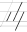 -Квази-письмо предложений 
с делением на словаРегулятивные: оценивать и анализировать результат своего труда, определять то, что лучше всего получилось, а при выявлении несоответствия решения и результата вносить необходимые изменения в способы решения задания.Познавательные: отвечать на простые вопросы учителя, сравнивать предметы, объекты: находить общее и различное; группировать предметы, объекты на основе существенных признаков.Коммуникативные: умение с достаточной полнотой и точностью выражать свои мысли в соответствии с задачами и условиями коммуникации.Личностные: понимание важности нового социального статуса «ученик», наличие внутренней позиции школьника (становление предпосылок к формированию внутренней позиции школьника) на уровне положительного отношения к школе и принятие образа «хорошего ученика»Фронтальная – анализировать узоры, выявлять закономерности повторения в них элементов, воспроизводить узоры; оценивать выполнение работы с точки зрения каллиграфического письма элементов букв.Индивидуальная – анализировать образцы элементов букв, находить, на что они похожи, запоминать их название; определять начало письма элементов, планировать движение руки при письме и сознательно выполнять их; обводить элементы в названии картинки, на самой картинке, тренироваться в написании элементов по серому шрифту,
по штрихам и самостоятельно на строках прописи; сравнивать написанные элементы с образцом и оценивать исполнение; обводить рисунки по серому контуру, выбирать элементы
для каждого из них, называть
и записывать элементы на свободной строке под картинками9Прямая линия с закруглением 
с одной стороны: влево
и вправо.Игра «Внимательный водитель»Пропись,с. 14–15УИПЗЗ- Знакомство с элементами букв: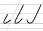 - Квази-письмо предложений с делением на словаРегулятивные: осуществлять контроль по результату в отношении многократно повторяемых действий с опорой на образец выполнения; совместно с учителем и другими учениками давать эмоциональную оценку деятельности класса на уроке.Познавательные: выполнять анализ объектов с целью выделения признаков (существенных, несущественных), синтез – составление целого из частей, в том числе самостоятельное достраивание с восполнением недостающих компонентов; моделировать прописные буквы.Коммуникативные: умение слушать и вступать в диалог, участвовать в коллективном обсуждении.Личностные: осознание роли речи в общении людей; понимание богатства и разнообразия языковых средств для выражения мыслей 
и чувствФронтальная – участвовать 
в обсуждении иллюстрации
к сказке; анализировать узоры, выявлять закономерности повторения в них элементов, воспроизводить узоры; оценивать выполнение работы с точки зрения каллиграфического письма элементов букв.Индивидуальная – анализировать образцы элементов букв, находить, на что они похожи, запоминать их название; понимать учебные задания, представленные в виде условных обозначений, разграничивать в написанном слове известные и новые элементы, сравнивать начало письма элементов и движение руки при их письме10Наклонная прямая с закруглением 
с двух сторон (г)Игра «На что похоже»/ Пропись,с. 16–17ОБЖ   «Учусь делать здоровый выбор»УИПЗЗЗнакомство с элементами букв: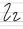 Регулятивные: организовывать свое рабочее место под руководством учителя; определять цель выполнения заданий на уроке.Познавательные: выполнять анализ объектов с целью выделения признаков, синтез – составление целого из частей, в том числе самостоятельное достраивание с восполнением недостающих компонентов; моделирование прописных букв.Коммуникативные: умение демонстрировать свое понимание высказывания партнера по общению.Личностные: понимание важности нового социального статуса «ученик»; наличие внутренней позиции школьника (становление предпосылок к формированию внутренней позиции школьника) на уровне положительного отношения к школе и принятие образа «хорошего ученика»Фронтальная – участвоватьв обсуждении иллюстрации
к сказке; анализировать узоры, выявлять закономерности повторения в них элементов, воспроизводить узоры; оценивать выполнение работы с точки зрения каллиграфического письма элементов букв.Индивидуальная – анализировать образцы элементов букв, находить, на что они похожи, запоминать их название; анализировать слова с точки зрения звукового и слогового состава, соотносить схему слова с названиями нарисованных предметов, определять слово, «зашифрованное» в схеме11Наклонная прямая с петлёй вверху и внизу
Игра «Доскажи словечко»Пропись, с. 18–19УИПЗЗ- Знакомство с элементами букв: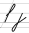 Регулятивные: осуществлять пошаговый контроль своих действий, ориентируясь на показ движений учителя.Познавательные: выполнять моделирование прописных букв; расширять свою познавательную сферу, производить логические мыслительные операции (анализ, сравнение) для решения познавательной задачи.Коммуникативные: участвовать в диалоге
на уроке и в жизненных ситуациях; отвечать
на вопросы учителя, товарищей по классу.Личностные: развитие познавательного интереса, формирование определенных познавательных потребностей и учебных мотивов; наличие положительного отношения к школе и адекватного представления о школеФронтальная – анализировать узоры, выявлять закономерности повторения в них элементов, воспроизводить узоры; оценивать выполнение работы с точки зрения каллиграфического письма элементов букв.Индивидуальная – анализировать образцы элементов букв, находить, на что они похожи, запоминать их название; соотносить звуковые схемы со словами, называющими предметы12Тренировка в написании элементов букв:Игра «Найди элемент»Пропись, с. 12–19УИПЗЗ-Короткая 
линия
и длинная прямая линия; прямая линия с закруглением 
с одной стороны: влево и вправо; наклонная прямая с закруглением
с двух сторон; наклонная прямая с петлёй вверху и внизуРегулятивные: самостоятельно планировать
и выполнять свои действия на знакомом учебном материале.Познавательные: моделировать различные языковые единицы; использовать на доступном уровне логические приемы мышления (анализ, сравнение, классификацию, обобщение); действовать согласно памятке обращения с учебными пособиями, наглядным и иллюстративным материалами, инструментами для построения звукобуквенных схем и схем предложения.Коммуникативные: обмениваться мнениями, слушать другого ученика – партнера по коммуникации и учителя; обсуждать индивидуальные результаты практико-речевой деятельности.Личностные: проявление положительного от-ношения к школе, учению и поведению в процессе учебной деятельности; соблюдение организованности, дисциплинированности на урокеФронтальная – участвовать
в обсуждении рисунков и ил-люстраций к сказкам; выражать своё отношение к выполненной работе.Индивидуальная – понимать учебные задания, представленные условными обозначениями; планировать движения руки при письме и сознательно выполнять их, контролировать написание элементов и оценивать результат13Овалы: малый и большой Пропись, с. 20–21Экскурсия в кабинет медицинского работника.ОБЖ  «Как могут стать опасными домашние вещи?»УИПЗЗ- Знакомство с элементами букв: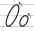 Регулятивные: осуществлять контроль в форме сличения способа действия и его результата с заданным эталоном с целью обнаружения отклонений и отличий от эталона.Познавательные: отвечать на простые вопросы учителя; сравнивать предметы, объекты: находить общее и различное; группировать предметы, объекты на основе существенных признаков; моделировать прописные буквы.Коммуникативные: слушать и вступать в диалог, участвовать в коллективном обсуждении.Личностные: осознание роли речи в общении людей; понимание (освоение) богатства и разнообразия языковых средств для выражения мыслей и чувствФронтальная – участвовать
в обсуждении иллюстрации
к сказке; анализировать узоры, выявлять закономерности повторения в них элементов, воспроизводить узоры; оценивать выполнение работы с точки зрения каллиграфического письма элементов букв.Индивидуальная – анализировать образцы элементов букв, находить, на что они похожи, запоминать их название; анализировать слова с точки зрения звукового и слогового состава, соотносить схему слова с названиями нарисованных предметов, определять слово, «зашифрованное» в схеме14Полуовалы: письмо справа и письмо слева Игра «Зарядись солнышком»Пропись, с. 22–23УИПЗЗ- Знакомство с элементами букв: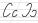 Регулятивные: осознавать необходимость осуществлять контроль по результату (ретроспективный), контроль результата по просьбе учителя; отличать верно выполненное задание от неверного.Познавательные: осуществлять поиск необходимой информации для выполнения учебных заданий, используя справочные материалы учебника; моделировать различные языковые единицы (слово, предложение); использовать на доступном уровне логические приемы мышления (анализ, сравнение, классификацию, обобщение).-Коммуникативные: слушать и вступать в диалог, участвовать в коллективном обсуждении поставленной проблемы.Личностные: проявление познавательного интереса, определенных познавательных потребностей и учебных мотивов, положительного от-ношения к школе; становление адекватного представления о школеФронтальная – участвовать
в обсуждении иллюстрации
к сказке; анализировать узоры, выявлять закономерности повторения в них элементов, воспроизводить узоры; оценивать выполнение работы с точки зрения каллиграфического письма элементов букв.Индивидуальная – анализировать образцы элементов букв, находить, на что они похожи, запоминать их название; анализировать слова с точки зрения звукового и слогового состава, соотносить схему слова с названиями нарисованных предметов, определять слово, «зашифрованное» в схеме15Линии с закруглением слева. Игра «Пешеходы»Пропись, с. 24–25УИПЗЗ- Знакомство с элементами букв: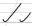 - Слова и предложения. -Слоговые схемы ударных 
и безударных гласных Квази-письмо слов
и предложений с указанием в слоговых схемах ударных и безударных гласныхРегулятивные: осуществлять контроль по результату в отношении многократно повторяемых действий с опорой на образец выполнения; совместно с учителем и другими учениками давать эмоциональную оценку деятельности класса на уроке.Познавательные: составлять алгоритм письма под диктовку, действовать согласно памятке об-ращения с учебными пособиями, наглядным
и иллюстративным материалами, инструментами для построения звукобуквенных схем и схем предложения.Коммуникативные: уметь с достаточной полнотой и точностью выражать свои мысли в соответствии с задачами и условиями коммуникации.Личностные: осмысление ценностно-смысловой ориентации в отношении к школе, учению и поведению в процессе учебной деятельности; соблюдение организованности, дисциплинированности на урокеФронтальная – участвовать 
в обсуждении иллюстрации
к сказке; анализировать узоры, выявлять закономерности повторения в них элементов, воспроизводить узоры; оценивать выполнение работы с точки зрения каллиграфического письма элементов букв.Индивидуальная – анализировать образцы элементов букв, находить, на что они похожи, запоминать их название; анализировать слова с точки зрения звукового состава, находить в них ударные и безударные гласные звуки16Малый 
и большой овалы (О, о) Игра «Я начну, а ты продолжи»Пропись, с. 26–27УИПЗЗЗнакомство с элементами букв: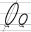 Регулятивные: осуществлять контроль по результату в отношении многократно повторяемых действий с опорой на образец выполнения; совместно с учителем и другими учениками давать эмоциональную оценку деятельности класса на уроке.Познавательные: моделировать различные языковые единицы (слово, предложение); использовать на доступном уровне логические приемы мышления (анализ, сравнение, классификацию, обобщение).Коммуникативные: умение слушать и вступать в диалог, участвовать в коллективном об-суждении.Личностные: проявление положительного от-ношения к школе, учению и поведению в процессе учебной деятельности; соблюдение организованности, дисциплинированности на уроке, выполнение действий с учебными пособиями, наглядным и иллюстративным материалами, инструментами для построения звукобуквенных схем и схем предложения согласно памяткеФронтальная – участвовать
в обсуждении иллюстрации
к сказке; анализировать узоры, выявлять закономерности повторения в них элементов, воспроизводить узоры; оценивать выполнение работы с точки зрения каллиграфического письма элементов букв.Индивидуальная – анализировать образцы элементов букв, находить, на что они похожи, запоминать их название; анализировать слова с точки зрения звукового и слогового состава, соотносить схему слова с названиями нарисованных предметов, определять слово, «зашифрованное» в схеме; наблюдать за смыслоразличительной функцией ударения17Знакомство с нижним соединением элементов букв Игра «Засели домик»Пропись,с. 28–29УИПЗЗ-Знакомство с нижним соединением элементов букв Регулятивные: осуществлять оценивание результата своей работы на уроке.Познавательные: моделировать различные языковые единицы (слово, предложение); использовать на доступном уровне логические приемы мышления (анализ, сравнение, классификацию, обобщение); понимать учебные задания, представленные условными обозначениями.Коммуникативные: умение слушать и вступать в диалог, участвовать в коллективном об-суждении.Личностные: высказывание под руководством педагога самых простых общих для всех людей правил поведения при сотрудничестве (этические нормы)Фронтальная – участвовать 
в обсуждении рисунков; слушать информацию учителя о названии этого способа; оценивать свою работу.Индивидуальная – соотносить схемы и картинки, определять слова по схемам; рассматривать узор из элементов букв и определять вид соединения; проверять применение выведенного способа соединения элементов; анализировать записи в прописи и находить в них новый способ соединения элементов; обводить по серому шрифту элементы букв с рассмотренным соединением, подбирать элементы к другим элементам, присоединяемым данным способом, осваивать научное название способа соединения элементов18Тренировка в написании элементов букв
и их соединений Игра «Зеркало»Пропись,с. 20–29ОБЖ  «Как вести себя при  встрече с незнакомцем»УЗЗВУКороткая
линия
и длинная прямая линии; прямая линия с закруглением с одной стороны: влево и вправо; наклонная прямая с закруглением
с двух сторон; наклонная прямая с петлёй вверху и внизуРегулятивные: оценивать и анализировать результат своего труда, определять то, что чго лучше всего получилось, а при необходимости вносить необходимые изменения в решение задания. Познавательные: составлять алгоритм письма под диктовку.Коммуникативные: умение рассуждать и анализировать название литературного произведения.Личностные: понимание важности нового социального статуса «ученик», наличие внутренней позиции школьника на уровне положительного отношения к школе и принятие образа «хорошего ученика»; ориентирование в нравственном содержании и смысле поступков как собственных, так и окружающих людей (на уровне, соответствующем возрасту)Фронтальная – участвовать 
в коллективном обсуждении вопросов.Индивидуальная – выполнять учебные задания, представленные условными обозначениями, контролировать свои действия при письме элементов и их соединений, планировать дальнейшую работу по выполнению гигиенических требований и совершенствованию каллиграфических умений19Знакомство со средним соединением элементов букв Игра «Молчанка»Пропись, с. 30–31УИПЗЗ-Средний элемент соединения букв Регулятивные: оценивать выполненное задание по алгоритму совместно с учителем или самостоятельно.Познавательные: моделировать различные языковые единицы (слово, предложение); использовать на доступном уровне логические приемы мышления (анализ, сравнение, классификацию, обобщение).Коммуникативные: умение слушать и вступать в диалог, участвовать в коллективном обсуждении.Личностные: понимание важности нового социального статуса «ученик», внутренней позиции школьника на уровне положительного отношения к школе и принятие образа «хорошего ученика»; ориентирование в нравственном содержании и смысле поступков как собственных, так и окружающих людей (на уровне, соответствующем возрасту)Фронтальная – анализировать запись под картинкой с точки зрения других соединений элементов букв, совместно с учителем ставить учебную задачу урока; осваивать научное название способа соединения элементов и оценивать свою работу.Индивидуальная – определять слово по звуковой модели, находить и обводить знакомые соединения элементов букв; рассматривать узор, выводить новый способ соединения элементов букв, применять его при выполнении различных заданий20Знакомство с верхним соединением элементов букв Игра «Повторяй за мной»Пропись, с. 32–33УИПЗЗ-Верхнее соединение элементов букв Регулятивные: осознавать необходимость осуществлять контроль по результату (ретроспективный), контроль результата по просьбе учителя; отличать верно выполненное задание от неверного.Познавательные: отвечать на простые вопросы учителя, находить нужную информацию в учебнике; сравнивать предметы, объекты: находить общее и различие; группировать предметы, объекты на основе существенных признаков; подробно пересказывать прочитанное или прослушанное; определять тему.Коммуникативные: уметь с достаточной полнотой и точностью выражать свои мысли в соответствии с задачами и условиями коммуникации.Личностные: проявление стремления к повышению культуры речевого общения, к овладению приемами творческого самовыражения
с осознанием общественной полезности своего труда и своей жизни в целомФронтальная – узнавать слово по звуковой схеме, анализировать запись под картинкой, разграничивать в ней знакомые
и новый способ соединения элементов букв, вместе с учителем формулировать учебную задачу урока.Индивидуальная – рассматривать узор, выводить новый способ соединения элементов букв, сознательно применять его
при выполнении различных заданий; осваивать научное название способа соединения элементов и оценивать свою работу21Знакомство с верхним соединением элементов букв Игра Догони»Пропись, с. 34–35УИПЗЗ-Верхнее соединение элементов буквРегулятивные: оценивать результат своей работы на уроке.Познавательные: использовать на доступном уровне логические приемы мышления (анализ, сравнение, классификацию, обобщение).Коммуникативные: уметь обмениваться мнениями, слушать учителя и другого ученика – партнера по коммуникации; обсуждать индивидуальные результаты практико-речевой деятельности.Личностные: понимание связи между целью учебной деятельности и её мотивом, другими словами, между результатом учения и тем, что побуждает к деятельности, ради чего она осуществляется; ученик должен задавать себе вопрос: какое значение и какой смысл имеет для меня учение? – и уметь на него отвечатьФронтальная – узнавать слово по звуковой схеме, анализировать запись под картинкой, разграничивать в ней знакомые
и новый способ соединения элементов букв, вместе с учителем формулировать учебную задачу урока.Индивидуальная – рассматривать узор, выводить новый способ соединения элементов букв, сознательно применять его
при выполнении различных заданий; осваивать научное название способа соединения элементов и оценивать свою работу 22Знакомство с верхним соединением элементов букв Игра «Один-много»Пропись ,с. 36–37УЗЗВУ-Верхнее соединение элементов буквРегулятивные: организовывать свое рабочее место под руководством учителя; определять цель выполнения заданий на уроке.Познавательные: сравнивать предметы, объекты: находить общее и различное; группировать предметы, объекты на основе существенных признаков. Коммуникативные: участвовать в диалогах
на уроке и в жизненных ситуациях.Личностные: понимание роли ученика; проявление интереса (мотивации) к учениюФронтальная – узнавать слово по звуковой схеме, анализировать запись под картинкой, раз-граничивать в ней знакомые
и новый способ соединения элементов букв, вместе с учителем формулировать учебную задачу урока.Индивидуальная – рассматривать узор, выводить новый способ соединения элементов букв, сознательно применять его
при выполнении различных заданий; осваивать научное название способа соединения элементов и оценивать свою работу23Обобщение по теме «Виды соединений элементов букв –нижнее, верхнее, среднее»Игра «Собери букет»Пропись,с. 38–39УОСЗ-Виды соединений элементов букв – нижнее, верхнее, среднееРегулятивные: адекватно оценивать правильность выполнения своих учебных действий; в сотрудничестве с учителем ставить конкретную учебную задачу на основе соотнесения того, что уже известно и усвоено, и того, что ещё неизвестно.Познавательные: осуществлять анализ объектов с целью выделения признаков (существенных, несущественных).Коммуникативные: уметь слушать и вступать в диалог, участвовать в коллективном обсуждении.Личностные: проявление познавательного интереса, определенных познавательных потребностей и учебных мотивов; положительного отношения к школе и адекватного представления о нейФронтальная – участвовать
в обсуждении рисунков, уточнять значения слов, соотносить схемы и картинки, узнавать слова по схемам; анализировать узоры и обобщать способы соединения элементов букв.Индивидуальная – находить в записи под картинкой изученные соединения элементов букв
и проверять умение пользоваться ими; осознавать задачи дальнейшей работыОСНОВНОЙ  ПЕРИОД – 80 ЧАСОВОСНОВНОЙ  ПЕРИОД – 80 ЧАСОВОСНОВНОЙ  ПЕРИОД – 80 ЧАСОВОСНОВНОЙ  ПЕРИОД – 80 ЧАСОВОСНОВНОЙ  ПЕРИОД – 80 ЧАСОВОСНОВНОЙ  ПЕРИОД – 80 ЧАСОВОСНОВНОЙ  ПЕРИОД – 80 ЧАСОВ2424Письмо букв о, ОИгра «Полубуковка»Пропись № 2, с. 4–5УИПЗЗ-Строчная
и заглавная буквы о, О. -Звукобуквенный анализ как основа «перевода» слова звучащего в слово написанноеРегулятивные: оценивать результат своей работы на уроке.Познавательные: сравнивать предметы, объекты: находить общее и различное; группировать предметы, объекты на основе существенных признаков.Коммуникативные: уметь слушать и вступать в диалог, участвовать в коллективном обсуждении.Личностные: проявление умения договариваться о правилах общения и поведения в школе
и следовать им, интереса к новому материалу, касающемуся конкретных фактов, но не теории (учебно-познавательный интерес на уровне реакции на новизну)Фронтальная – анализировать звуки, осознавать необходимость умения писать буквы
для обозначения выделенного гласного звука, понимать учебную задачу урока; рассматривать буквы и выделять в них знакомые элементы, сравнивать
названные элементы с указанными в прописи; оценивать выполнение работы с точки зрения каллиграфии2525Письмо букв и, И– ы Игра «Колодец»Пропись, с. 6–7УИПЗЗ-Письмо строчной 
и заглавной букв и, И.- Письмо строчной буквы ы.- Звукобуквенный анализ как основа «перевода» слова звучащего в слово написанноеРегулятивные: адекватно воспринимать оценку учителя; осуществлять контроль в форме сличения своей работы с заданным эталоном; вносить необходимые дополнения, исправления 
в свою работу, если она расходится с эталоном (образцом).Познавательные: производить логические мыслительные операции (анализ, сравнение) для решения познавательной задачи. Коммуникативные: уметь с достаточной полнотой и точностью выражать свои мысли в соответствии с задачами и условиями коммуникации.Личностные: стремление к повышению культуры речевого общения, к овладению приемами творческого самовыражения с осознанием общественной полезности своего труда и своей жизни в целомИндивидуальная – определять начало письма букв и последовательность движения рукипри их записи; обводить буквы по серому шрифту, писать их самостоятельно, сравнивать написанные буквы с образцом и оценивать их начертание; использовать разные способы соединения изучаемой буквы с элементами; различать ударные и безударные гласные звуки; осуществлять квази-письмо, самостоятельно обозначая буквами ударные гласные звуки и списывая буквы безударных; вписывать буквы ударных гласных в слова; списывать буквы с печатного варианта2626Письмо букв э, ЭИгра «Рассыпанное слово»Пропись, с. 8–9УИПЗЗ-Строчная
и заглавная буквы э, Э. -Звукобуквенный анализ как основа «перевода» слова звучащего в слово написанноеРегулятивные: осуществлять пошаговый контроль своих действий, ориентируясь на показ движений учителя; оценивать выполнение работы с точки зрения каллиграфии.Познавательные: понимать значение речи
в жизни каждого человека и общества и учебную задачу урока.Коммуникативные: уметь слушать и вступать в диалог, участвовать в коллективном обсуждении.Личностные: установление обучающимися связи между целью учебной деятельности и её мотивом, другими словами, между результатом учения и тем, что побуждает к деятельности, ради чего она осуществляется; ученик должен задавать себе вопрос: какое значение и какой смысл имеет для меня учение? – и уметь на него отвечатьФронтальная – анализировать звуки, осознавать необходимость умения писать буквы
для обозначения выделенного гласного звука; рассматривать буквы и выделять в них знакомые элементы, сравнивать названные элементы с указанными 
в прописи.Индивидуальная – определять начало письма букв и последовательность движения руки при их записи; обводить буквы по серому шрифту, писать их самостоятельно, сравнивать написанные буквы с образцом и оценивать их начертание; использовать разные способы соединения изучаемой буквы с элементами; различать ударные и безударные гласные звуки; вписывать буквы ударных гласных в слова; списывать буквы с печатного варианта2727Письмо букв 
у, УИгра Кто самый внимательный»Пропись, с. 10–11УИПЗЗСтрочная 
и заглавная буквы у, У. Звукобуквенный анализ как основа «перевода» слова звучащего в слово написанноеРегулятивные: организовывать свое рабочее место и приводить его в порядок по окончании работы; адекватно воспринимать оценку учителя и высказывания одноклассников с отзывами о выполненной работе.Познавательные: моделировать прописные буквы; стремиться к расширению своей познавательной сферы; производить логические мыслительные операции (анализ, сравнение) для решения познавательной задачи.Коммуникативные: уметь обмениваться мнениями, слушать собеседника – учителя, другого ученика – партнера по коммуникации; обсуждать индивидуальные результаты в практико-речевой деятельности.Личностные: осмысление ценностно-смысловой ориентации в отношении к школе, учению и поведению в процессе учебной деятельности; соблюдение организованности, дисциплинированности на уроке, действие согласно памятке обращения с учебными пособиями, наглядным и иллюстративным материалами, инструментами для построения звукобуквенных схем и схем предложенияФронтальная – анализировать звуки, осознавать необходимость умения писать буквы
для обозначения выделенного гласного звука, понимать учебную задачу урока; рассматривать буквы и выделять в них знакомые элементы, сравнивать названные элементы с указанными в прописи.Индивидуальная – определять начало письма букв и последовательность движения руки
при их записи; обводить буквы по серому шрифту, писать их самостоятельно, сравнивать написанные буквы с образцом и оценивать их начертание; использовать разные способы соединения изучаемой буквы с элементами; различать ударные и безударные гласные звуки; осуществлять квази-письмо, самостоятельно обозначая буквами ударные гласные звуки и списывая буквы безударных2828Письмо букв а, АИгра «Мишень»Пропись, с. 12–13УИПЗЗ-Гласные звуки и буквы. -Строчная 
и заглавная буквы а, А.- Звукобуквенный анализ как основа «перевода» слова звучащего в слово написанноеРегулятивные: осуществлять контроль по результату в отношении многократно повторяемых действий с опорой на образец выполнения; совместно с учителем и другими учениками давать эмоциональную оценку деятельности класса на уроке.Познавательные: осуществлять поиск необходимой информации для выполнения учебных заданий, используя справочные материалы учебника; моделировать различные языковые единицы (слово, предложение); использовать на доступном уровне логические приемы мышления (анализ, сравнение, классификацию, обобще-ние).Коммуникативные: уметь слушать и вступать в диалог, участвовать в коллективном обсуждении.Личностные: установление обучающимися связи между целью учебной деятельности и её мотивом, другими словами, между результатом учения и тем, что побуждает к деятельности, ради чего она осуществляется; ученик должен задавать себе вопрос: какое значение и какой смысл имеет для меня учение? – и уметь на него отвечатьФронтальная – анализировать звуки, осознавать необходимость умения писать буквыдля обозначения выделенного гласного звука, понимать учебную задачу урока; рассматривать буквы и выделять в них знакомые элементы, сравнивать на-званные элементы с указанными в прописи; оценивать выполнение работы с точки зрения каллиграфии.Индивидуальная – определять начало письма букв и последовательность движения рукипри их записи; обводить буквы по серому шрифту, писать их самостоятельно, сравнивать написанные буквы с образцом и оценивать их начертание; использовать разные способы соединения изучаемой буквы с элементами; различать ударные и безударные гласные звуки; вписывать буквы ударных гласных в слова; списывать буквы с печатного варианта2929Письмо букв л, ЛИгра «Кто быстрее?»Пропись, с. 14–15УИПЗЗ-Строчная
и заглавная буквы л, Л. -Звукобуквенный анализ как основа «перевода» слова звучащего в слово написанное Регулятивные: осуществлять пошаговый контроль своих действий, ориентируясь на показ движений учителя, а затем самостоятельно оценивать правильность выполнения действий
на уровне адекватной ретроспективной оценки.Познавательные: использовать простейшие таблицы и схемы для решения конкретных языковых задач; составлять алгоритм списывания предложения.Коммуникативные: уметь слушать и вступать в диалог, участвовать в коллективном обсуждении.Личностные: знание и соблюдение основных моральных норм и ориентация на их выполнение; оценивание своих поступков, действий, словФронтальная – выделять согласные звуки, осознавать необходимость умения писать буквыдля их обозначения, совместно с учителем ставить учебную задачу урока; анализировать буквы и вычленять в них знакомые элементы, проверять умение писать их; выявлять начало письма букв и последовательность движения руки при их записи; оценивать выполнение работы и подводить итог урока.Индивидуальная – обводить буквы по серому шрифту, писать их самостоятельно, сравнивать написанные буквы с образцом и оценивать их начертание; использовать разные способы со-единения изучаемой буквы с элементами и буквами, осознанно подбирать элементы и изученные буквы для указанных соединений3030Письмо букв м, М Игра «Вопрос-ответ»Пропись, с. 16–17-Строчная
и заглавная буквы м, М.-Звукобуквенный анализ как основа «перевода» слова звучащего в слово написанное Регулятивные: организовывать свое рабочее место под руководством учителя; определять цель выполнения заданий на уроке, во внеурочной деятельности, в жизненных ситуациях
под руководством учителя; определять план выполнения заданий на уроке.Познавательные: использовать простейшие таблицы и схемы для решения конкретных языковых задач; моделировать прописные буквы.Коммуникативные: уметь слушать и вступать в диалог, участвовать в коллективном обсуждении.Личностные: стремление к повышению культуры речевого общения, к овладению приемами творческого самовыражения с осознанием общественной полезности своего труда и своей жизни в целомФронтальная – выделять согласные звуки, осознавать необходимость умения писать буквы
для их обозначения, совместно с учителем ставить учебную задачу урока; анализировать буквы и вычленять в них знакомые элементы, проверять умение писать их; выявлять начало письма букв и последовательность движения руки при их записи; оценивать выполнение работы и подводить итог урока.Индивидуальная – обводить буквы по серому шрифту, писать их самостоятельно, сравнивать написанные буквы с образцом 
и оценивать их начертание3131Письмо букв н, Н Игра «А ну-ка, повтори!»Пропись, с. 18–19УИПЗЗСтрочная 
и заглавная буквы н, Н. Звукобуквенный анализ как основа «перевода» слова звучащего в слово написанное Регулятивные: оценивать результат своей работы на уроке.Познавательные: моделировать прописные буквы; анализировать объекты с целью выделения признаков (существенных, несущественных); синтез – составление целого из частей, в том числе самостоятельно достраивать с восполнением недостающих компонентов; осуществлять выбор оснований и критериев для сравнения, классификации объектов; подводить под понятие, выводить следствия.Коммуникативные: уметь обмениваться мнениями, слушать партнера по коммуникации – другого ученика и учителя; обсуждать индивидуальные результаты практико-речевой деятельности.Личностные: знание основных моральных норм и ориентация на их выполнение; оценивание своих поступков, действий, словФронтальная – выделять согласные звуки, осознавать необходимость умения писать буквы
для их обозначения, совместно с учителем ставить учебную задачу урока; анализировать буквы 
и вычленять в них знакомые элементы, проверять умение писать их; выявлять начало письма букв и последовательность движения руки при их записи.Индивидуальная – обводить буквы по серому шрифту, писать их самостоятельно, сравнивать написанные буквы с образцом 
и оценивать их начертание3232Письмо букв р, Р Игра «Делай, как я»Пропись, с. 20–21Строчная 
и заглавная буквы р, Р. Звукобуквенный анализ как основа «перевода» слова звучащего в слово написанноеРегулятивные: осуществлять пошаговый контроль своих действий, ориентируясь на показ движений учителя, а затем самостоятельно оценивать правильность выполнения действий
на уровне адекватной ретроспективной оценки.Познавательные: использовать алгоритм списывания предложения. Коммуникативные: уметь слушать и вступать в диалог, участвовать в коллективном обсуждении.Личностные: установление связи между целью учебной деятельности и её мотивом, другими словами, между результатом учения и тем, что побуждает к деятельности, ради чего она осуществляется; ученик должен задавать себе вопрос: какое значение и какой смысл имеет для меня учение? – и уметь на него отвечатьФронтальная – выделять согласные звуки, осознавать необходимость умения писать буквы
для их обозначения, совместно с учителем ставить учебную задачу урока; анализировать буквы и вычленять в них знакомые элементы, проверять умение писать их; выявлять начало письма букв и последовательность движения руки при их записи; оценивать выполнение работы и подводить итог урока.Индивидуальная – обводить буквы по серому шрифту, писать их самостоятельно, сравнивать написанные буквы с образцом 
и оценивать их начертание; ис-пользовать разные способы со-единения изучаемой буквы с элементами и буквами, осознанно подбирать элементы и изученные буквы для указанных соединений3333Знакомство с алгоритмом списыванияИгра «Большие-маленькие» УЗЗВУ-Алгоритм списывания. -Звукобуквенный анализ как основа «перевода» слова звучащего в слово написанное. -СамопроверкаРегулятивные: отличать новое знание (умение) от уже известного с помощью учителя, формулировать проблему и цель урока; проговаривать последовательность действий на уроке.Познавательные: моделировать прописные буквы; стремиться к расширению своей познавательной сферы, производить логические мыслительные операции (анализ, сравнение) для решения познавательной задачи. Коммуникативные: уметь слушать и вступать в диалог, участвовать в коллективном обсуждении.Личностные: умение совместно договариваться о правилах общения и поведения в школе 
и следовать им; проявление интереса к новому материалу, касающемуся конкретных фактов,
но не теории (учебно-познавательный интерес на уровне реакции на новизну)Фронтальная – оценивать выполнение работы и подводить итог урока.Индивидуальная – писать слова и предложения под диктовку
с опорой на схему, ставить в схемах слов ударение и отмечать безударные гласные звуки; осуществлять квази-письмо, самостоятельно обозначая буквами ударные гласные звуки и списывая буквы безударных; вписывать буквы непарных звонких согласных звуков в слова, наблюдать за совпадением этих звуков и их букв в любых положениях в слове; вписывать в слова буквы ударных гласных звуков и ударные слоги; начать осваивать действия, выполняемые при списывании слов3434Письмо слогов, слов 
с изученными буквами Игра «Да-нет»  - не говори»Пропись,  с. 22–23	УОСЗ-Звуки и буквы русского языка. -Звукобуквенная форма слова.- Алгоритм письма под диктовку.- Начертание букв и их соединенийРегулятивные: осуществлять пошаговый контроль своих действий, ориентируясь на показ движений учителя, а затем самостоятельно оценивать правильность выполнения действий
на уровне адекватной ретроспективной оценки.Познавательные: осуществлять поиск необходимой информации для выполнения учебных заданий, используя справочные материалы учебника; моделировать различные языковые единицы (слово, предложение); использовать на доступном уровне логические приемы мышления (анализ, сравнение, классификацию, обобщение). Коммуникативные: уметь выражать свои мысли с соответствующими возрасту полнотой
и точностью; проявлять терпимость к другим мнениям, учитывать их в совместной работе.Личностные: стремление к повышению культуры речевого общения, к овладению приемами творческого самовыражения с осознанием общественной полезности своего труда и своей жизни в целомФронтальная – оценивать выполнение работы и подводить итог урока.Индивидуальная – писать слова и предложения под диктовку
с опорой на схему, ставить в схемах слов ударение и отмечать безударные гласные звуки; осуществлять квази-письмо, самостоятельно обозначая буквами ударные гласные звуки и списывая буквы безударных; вписывать буквы непарных звонких согласных звуков в слова, наблюдать за совпадением этих звуков и их букв в любых положениях в слове; вписывать в слова буквы ударных гласных звуков
и ударные слоги; начать осваивать действия, выполняемые при списывании слов; списывать буквы, слоги, слова, предложения с печатного текста по намеченному плану3535Письмо букв с, СИгра»Буквоежка»Пропись, с. 24–25УИПЗЗ-Строчная 
и заглавная буквы с, С. -Звукобуквенный анализ как основа «перевода» слова звучащего в слово написанное.- Алгоритм списывания и самопроверкиРегулятивные: осуществлять пошаговый контроль своих действий, ориентируясь на показ движений учителя, а затем самостоятельно оценивать правильность выполнения действий
на уровне адекватной ретроспективной оценки.Познавательные: использовать алгоритм записи слов под диктовку; выделять существенную информацию из небольших читаемых текстов.Коммуникативные: обмениваться мнениями, уметь слушать партнера по коммуникации – другого ученика и учителя; обсуждать индивидуальные результаты практико-речевой деятельности.Личностные: проявление основ самоорганизацииФронтальная – проводить частичный звуковой анализ слов, выделять указанные звуки и совместно ставить учебную задачу урока; анализировать образец буквы, вычленять элементы,
из которых состоит буква, сравнивать выделенные элементы
с указанными в прописи, проверять умение писать их.Индивидуальная – упражняться в написании изученной буквы, комментировать последовательность движения руки при письме буквы; сравнивать написанные буквы с образцом и оценивать их начертание -3636Письмо букв к, КВиртуальная экскурсия по картинной галерееПропись, с. 26–27УИПЗЗ-Строчная 
и заглавная буквы к, К. -Звукобуквенный анализ как основа «перевода» слова звучащего в слово написанное.- Алгоритм списывания и самопроверкиРегулятивные: осуществлять контроль по результату в отношении многократно повторяемых действий с опорой на образец выполнения; совместно с учителем и другими учениками давать эмоциональную оценку деятельности класса на уроке.Познавательные: моделировать прописные буквы; понимать значение и речи в жизни каждого человека и общества.Коммуникативные: уметь слушать и вступать в диалог, участвовать в коллективном обсуждении.Личностные: проявление познавательного интереса, определенных познавательных потребностей и учебных мотивов, положительного от-ношения к школе, осознание адекватного представления о школеФронтальная – проводить частичный звуковой анализ слов, выделять указанные звуки и совместно ставить учебную задачу урока; анализировать образец буквы, вычленять элементы,
из которых состоит буква, сравнивать выделенные элементы
с указанными в прописи, проверять умение писать их; выявлять начало письма букв и последовательность движения руки при их записи; оценивать выполнение работы и подводить итог урока.Индивидуальная – упражняться в написании изученной буквы, комментировать последовательность движения руки при письме буквы; сравнивать написанные буквы с образцом и оценивать их начертание3737Письмо слогов, слов
с изученными буквамиИгра «Угадайка» Пропись, с. 28–29УЗЗВУ-Слоги, слова с изученными буквамиРегулятивные: осуществлять пошаговый контроль своих действий, ориентируясь на показ движений учителя, а затем самостоятельно оценивать правильность выполнения действий
на уровне адекватной ретроспективной оценки.Познавательные: анализировать объекты с целью выделения признаков (существенных, несущественных); моделировать прописные буквы.Коммуникативные: уметь вступать в диалог (отвечать на вопросы, задавать вопросы, уточнять непонятное); договариваться и приходить к общему решению, работая в паре; участвовать в коллективном обсуждении учебной проблемы; строить продуктивное взаимодействие
и сотрудничество со сверстниками и взрослыми для реализации деятельности (под руководством учителя).Личностные: проявление познавательного интереса, определенных познавательных потребностей и учебных мотивов, положительного от-ношения к школе и адекватного представления о нейФронтальная – оценивать выполнение работы и подводить итог урока.Индивидуальная – под руководством учителя вписывать в схему буквы всех безударных гласных звуков; осуществлять квази-письмо, самостоятельно обозначая буквами ударные гласные звуки и списывая буквы безударных; вписывать пропущенные буквы и слоги, обеспечивая соединение букв; списывать напечатанные предложения, действуя
по памятке3838Письмо букв т, Т Пропись, с. 30–31УИПЗЗ-Строчная 
и заглавная буквы т, Т. -Звукобуквенный анализ как основа «перевода» слова звучащего в слово написанное.- Алгоритм списывания и самопроверкиРегулятивные: организовывать свое рабочее место под руководством учителя.Познавательные: моделировать различные языковые единицы (слово, предложение).Коммуникативные: уметь слушать и вступать в диалог, участвовать в коллективном обсуждении.Личностные: наличие ценностно-смысловой ориентации в отношении к школе, учению и поведению в процессе учебной деятельности; соблюдение организованности, дисциплинированности на уроке, действий согласно памятке обращения с учебными пособиями, наглядным
и иллюстративным материалами, инструментами для построения звукобуквенных схем и схем предложенияФронтальная – проводить частичный звуковой анализ слов, выделять указанные звуки и совместно ставить учебную задачу урока; анализировать образец буквы, вычленять элементы,
из которых состоит буква, сравнивать выделенные элементы
с указанными в прописи, проверять умение писать их.Индивидуальная – упражняться в написании изученной буквы, комментировать последовательность движения руки при письме буквы; сравнивать написанные буквы с образцом и оценивать их начертание3939Письмо букв в, В Пропись, с. 32–33УИПЗЗ-Строчная 
и заглавная буквы в, В. -Звукобуквенный анализ как основа «перевода» слова звучащего в слово написанное. -Алгоритм списывания и самопроверкиРегулятивные: организовывать свое рабочее место и приводить его в порядок по окончании работы; адекватно воспринимать оценку учителя и высказывания одноклассников с отзывами о выполненной работе.Познавательные: стремиться к расширению своей познавательной сферы, производить логические мыслительные операции (анализ, сравнение) для решения познавательной задачи. Коммуникативные: уметь с достаточной полнотой и точностью выражать свои мысли в соответствии с задачами и условиями коммуникации.Личностные: понимание важности нового социального статуса «ученик»; наличие внутренней позиции школьника на уровне положительного отношения к школе и принятие образа «хорошего ученика»; ориентация в нравственном содержании и смысле поступков как собственных, так и окружающих людей (на уровне, соответствующем возрасту)Фронтальная – проводить частичный звуковой анализ слов, выделять указанные звуки и совместно ставить учебную задачу урока; анализировать образец буквы, вычленять элементы,
из которых состоит буква, сравнивать выделенные элементы
с указанными в прописи, проверять умение писать их.Индивидуальная – упражняться в написании изученной буквы, комментировать последовательность движения руки при письме буквы; списывать напечатанные предложения. 4040Письмо слогов, слов 
с изученными буквами Пропись, с. 34–35УОСЗ-Слоги, слова с изученными буквамиРегулятивные: оценивать результат своей работы на уроке.Познавательные: осуществлять поиск необходимой информации для выполнения учебных заданий, используя справочные материалы учебника; моделировать различные языковые единицы (слово, предложение); использовать на доступном уровне логические приемы мышления (анализ, сравнение, классификацию, обобщение).Коммуникативные: уметь выражать свои мысли с соответствующими возрасту полнотой
и точностью; быть терпимыми к другим мнениям, учитывать их в совместной работе. Личностные: наличие ценностно-смысловой ориентации в отношении к школе, учению и поведению в процессе учебной деятельности; соблюдение организованности, дисциплинированности на уроке, исполнение действий согласно памятке обращения с учебными пособиями, наглядным и иллюстративным материалами, инструментами для построения звукобуквенных схем и схем предложенияФронтальная – оценивать выполнение работы и подводить итог урока.Индивидуальная – писать слова и предложения под диктовку
с опорой на схему, определять
и отмечать ударные и безударные гласные; под руководством учителя вписывать в схему буквы всех безударных гласных звуков; осуществлять квази-письмо, самостоятельно обозначая буквами ударные гласные звуки и списывая буквы безударных; вписывать пропущенные буквы и слоги, обеспечивая соединение букв; списывать напечатанные предложения, действуя
по памятке4141Письмо букв п, П Пропись, с. 36–37УИПЗЗ-Строчная 
и заглавная буквы п, П. -Звукобуквенный анализ как основа «перевода» слова звучащего в слово написанное. -Алгоритм списывания и самопроверкиРегулятивные: осуществлять пошаговый контроль своих действий, ориентируясь на показ движений учителя, а затем самостоятельно оценивать правильность выполнения действий
на уровне адекватной ретроспективной оценки.Познавательные: стремиться к расширению своей познавательной сферы, производить логические мыслительные операции (анализ, сравнение) для решения познавательной задачи.Коммуникативные: уметь слушать и вступать в диалог, участвовать в коллективном обсуждении.Личностные: проявление основ самоорганизацииФронтальная – проводить частичный звуковой анализ слов, выделять указанные звуки и совместно ставить учебную задачу урока; анализировать образец буквы, вычленять элементы,
из которых состоит буква, сравнивать выделенные элементы
с указанными в прописи, проверять умение писать их.Индивидуальная – упражняться в написании изученной буквы, комментировать последовательность движения руки при письме буквы; сравнивать написанные буквы с образцом и оценивать их начертание4242Письмо букв ш, Ш. Обозначение ударного гласного звука [ы] в сочетании «ши» Пропись, с. 38–39УИПЗЗ-Строчная 
и заглавная буквы ш, Ш. -Ударный гласный звук [ы] в сочетании «ши». -Звукобуквенный анализ как основа «перевода» слова звучащего в слово написанное. -Алгоритм списывания и самопроверкиРегулятивные: осуществлять пошаговый контроль своих действий, ориентируясь на показ движений учителя, а затем самостоятельно оценивать правильность выполнения действий
на уровне адекватной ретроспективной оценки.Познавательные: осуществлять поиск необходимой информации для выполнения учебных заданий, используя справочные материалы учебника; моделировать различные языковые единицы (слово, предложение); использовать на доступном уровне логические приемы мышления (анализ, сравнение, классификацию, обобщение).Коммуникативные: уметь читать и пересказывать текст; допускать возможность существования у людей различных точек зрения, в том числе не совпадающих с его собственной, и ориентироваться на позицию партнёра в общении
и взаимодействии.Личностные: определение и высказывание под руководством педагога самых простых общих для всех людей правил поведения при сотрудничестве (этические нормы)Фронтальная – проводить частичный звуковой анализ слов, выделять указанные звуки и совместно ставить учебную задачу урока; анализировать образец буквы, вычленять элементы,
из которых состоит буква, сравнивать выделенные элементы
с указанными в прописи, проверять умение писать их.Индивидуальная – упражняться в написании изученной буквы, комментировать последовательность движения руки при письме буквы; сравнивать написанные буквы с образцом и оценивать их начертание; вписывать пропущенные буквы и слоги, обеспечивая соединение букв; списывать напечатанные предложения, действуя по памятке4343Письмо слогов, слов 
с изученными буквами Пропись, с. 40–41УЗЗВУ-Слоги, слова с изученными буквамиРегулятивные: организовывать свое рабочее место под руководством учителя; определять цель выполнения заданий на уроке, во внеурочной деятельности, в жизненных ситуациях
под руководством учителя; определять план выполнения заданий на уроке.Познавательные: стремиться к расширению своей познавательной сферы, производить логические мыслительные операции (анализ, сравнение) для решения познавательной задачи.Коммуникативные: уметь слушать и вступать в диалог, участвовать в коллективном обсуждении.Личностные: понимание важности нового социального статуса «ученик», внутренней позиции школьника на уровне положительного отношения к школе и принятие образа «хорошего ученика»; ориентация в нравственном содержании и смысле поступков как собственных,
так и окружающих людей (на уровне, соответствующем возрасту)Фронтальная – оценивать выполнение работы и подводить итог урока.Индивидуальная – писать слова и предложения под диктовку
с опорой на схему, определять
и отмечать ударные и безударные гласные; под руководством учителя вписывать в схему буквы всех безударных гласных звуков; осуществлять квази-письмо, самостоятельно обозначая буквами ударные гласные звуки и списывая буквы безударных; вписывать пропущенные буквы и слоги, обеспечивая соединение букв; списывать напечатанные предложения, действуя
по памятке4444Письмо слогов, слов 
с изученными буквамиУЗЗВУ-Слоги, слова с изученными буквамиРегулятивные: организовывать свое рабочее место под руководством учителя; определять цель выполнения заданий на уроке, во внеурочной деятельности, в жизненных ситуациях
под руководством учителя; определять план выполнения заданий на уроке.Познавательные: осуществлять поиск необходимой информации для выполнения учебных заданий, используя справочные материалы учебника; моделировать различные языковые единицы (слово, предложение); использовать на доступном уровне логические приемы мышления (анализ, сравнение, классификацию, обобщение).Коммуникативные: уметь обмениваться мнениями, слушать партнера по коммуникации – другого ученика и учителя; обсуждать индивидуальные результаты практико-речевой деятельности.Личностные: проявление познавательного интереса, определенных познавательных потребностей и учебных мотивов; положительного от-ношения к школе и становление адекватного представления о нейФронтальная – оценивать выполнение работы и подводить итог урока.Индивидуальная – писать слова и предложения под диктовку
с опорой на схему, определять
и отмечать ударные и безударные гласные; под руководством учителя вписывать в схему буквы всех безударных гласных звуков; осуществлять квази-письмо, самостоятельно обозначая буквами ударные гласные звуки и списывая буквы безударных; вписывать пропущенные буквы и слоги, обеспечивая соединение букв; списывать напечатанные предложения, действуя
по памятке4545Письмо слогов, слов
с изученными буквами УОСЗ-Слоги, слова с изученными буквамиРегулятивные: оценивать результат своей работы на уроке.Познавательные: моделировать различные языковые единицы (слово, предложение); использовать на доступном уровне логические приемы мышления (анализ, сравнение, классификацию, обобщение).Коммуникативные: уметь вступать в диалог (отвечать на вопросы, задавать вопросы, уточнять непонятное).Личностные: проявление основ самоорганизацииФронтальная – оценивать выполнение работы и подводить итог урока.Индивидуальная – тренироваться в каллиграфическом письме
и выполнении действий
при списывании и письме
под диктовку4646Письмо слогов, слов 
с изученными буквами УПОКЗ-Слоги, слова с изученными буквамиРегулятивные: осуществлять пошаговый контроль своих действий, ориентируясь на показ движений учителя, а затем самостоятельно оценивать правильность выполнения действийна уровне адекватной ретроспективной оценки.Познавательные: использовать алгоритм списывания предложения.Коммуникативные: уметь учитывать позиции других людей, партнёров по общению или деятельности; слушать и вступать в диалог; участвовать в коллективном обсуждении проблем; интегрироваться в группу сверстников и строить продуктивное взаимодействие и сотрудничество со сверстниками и взрослыми.Личностные: понимание важности нового социального статуса «ученик», наличие внутренней позиции школьника на уровне положительного отношения к школе и принятие образа «хорошего ученика»; ориентация в нравственном содержании и смысле поступков как собственных, так и окружающих людей (на уровне, соответствующем возрасту)Фронтальная – оценивать выполнение работы и подводить итог урока.Индивидуальная – писать слова и предложения под диктовку 
с опорой на схему, определять и отмечать ударные и безударные гласные; под руководством учителя вписывать в схему буквы всех безударных гласных звуков; осуществлять квази-письмо, самостоятельно обозначая буквами ударные гласные звуки и списывая буквы безударных; вписывать пропущенные буквы и слоги, обеспечивая соединение букв; списывать напечатанные предложения, действуя по памятке4747Письмо слогов, слов 
с изученными буквамиПропись № 3,с. 3–5УЗЗВУ- Слоги, слова с изученными буквамиРегулятивные: самостоятельно планировать
и выполнять свои действия на знакомом учебном материале.Познавательные: осуществлять поиск необходимой информации для выполнения учебных заданий, используя справочные материалы учебника; моделировать различные языковые единицы (слово, предложение).Коммуникативные: уметь донести свою позицию до других: оформлять свою мысль в устной форме (на уровне одного предложения или небольшого текста); слушать и понимать речь других.Личностные: установление обучающимися связи между целью учебной деятельности и её мотивом, другими словами, между результатом учения и тем, что побуждает к деятельности, ради чего она осуществляется; ученик должен задавать себе вопрос: какое значение и какой смысл имеет для меня учение? – и уметь на него отвечатьФронтальная – оценивать выполнение работы и подводить итог урока.Индивидуальная – выбирать правильные буквы гласных для ударных гласных звуков после мягких и твёрдых согласных (по правилу письма); писать под диктовку слоги с твёрдыми и мягкими согласными звуками, конструировать слова из записанных под диктовку слогов; писать под диктовку предложения, самостоятельно составляя схему и вписывая в слоговые дуги буквы в случае их расхождения со звуками; списывать слова в соответствии с памяткой списывания.4848Письмо  буквы я Пропись, с. 6–7УИПЗЗ-Строчная буква я.- Звукобуквенный анализ как основа «перевода» слова звучащего в слово написанноеРегулятивные: осуществлять контроль по результату в отношении многократно повторяемых действий с опорой на образец выполнения; совместно с учителем и другими учениками давать эмоциональную оценку деятельности класса на уроке.Познавательные: моделировать строчные
и прописные буквы.Коммуникативные: уметь слушать и вступать в диалог, участвовать в коллективном обсуждении.Личностные: проявление основ самоорганизацииФронтальная – воспроизводить названия и начертания изученных букв, анализировать слово с точки зрения его звукового состава, выделять указанный звук
и совместно формулировать задачу урока; уточнять «работу» буквы, делать вывод, фиксировать его в модели и «озвучивать» правило письма; рассматривать об-разец буквы, выделять её элементы, сравнивать их с указанными.Индивидуальная – тренироваться в написании изученной буквы, комментировать последовательность движения руки при письме 49 49Письмо слов, предложений 
с изученными буквамиУЗЗВУ-Слова, предложения 
с изученными буквамиРегулятивные: оценивать результат своей работы на уроке.Познавательные: стремиться к расширению своей познавательной сферы, стараться производить логические мыслительные операции (анализ, сравнение) для решения познавательной задачи.Коммуникативные: уметь выражать свои мысли с соответствующими возрасту полнотой
и точностью; быть терпимыми к другим мнениям, учитывать их в совместной работе.Личностные: осознание ценностно-смысловой ориентации в отношении к школе, учению и поведению в процессе учебной деятельности; соблюдение организованности, дисциплинированности на уроке, исполнение действий согласно памятке обращения с учебными пособиями, наглядным и иллюстративным материалами, инструментами для построения звукобуквенных схем и схем предложенияФронтальная – оценивать выполнение работы и подводить итог урока.Индивидуальная – писать
под диктовку слоги с твёрдыми и мягкими согласными звуками, конструировать слова из записанных под диктовку слогов; писать под диктовку предложения, самостоятельно составляя схему и вписывая в слоговые дуги буквы в случае их расхождения
со звуками; списывать слова
в соответствии с памяткой списывания5050Письмо буквы е Пропись, с. 8–9УИПЗЗ-Строчная буква е. -Звукобуквенный анализ как основа «перевода» слова звучащего в слово написанноеРегулятивные: осуществлять пошаговый контроль своих действий, ориентируясь на показ движений учителя, а затем самостоятельно оценивать правильность выполнения действий
на уровне адекватной ретроспективной оценки.Познавательные: моделировать различные языковые единицы (слово, предложение); использовать на доступном уровне логические приемы мышления (анализ, сравнение, классификацию, обобщение).Коммуникативные: уметь слушать и вступать в диалог, участвовать в коллективном обсуждении.Личностные: осознание роли речи в общении людей; понимание богатства и разнообразия языковых средств для выражения мыслей 
и чувствФронтальная – воспроизводить названия и начертания изученных букв, анализировать слово с точки зрения его звукового состава, выделять указанный звук
и совместно формулировать задачу урока; рассматривать образец буквы, выделять её элементы, сравнивать их с указанными; оценивать выполнение работы и подводить итог урока.Индивидуальная – тренироваться в написании изученной буквы, комментировать последовательность движения руки
при письме; сравнивать написанные буквы с образцом и оценивать их начертание; уточнять «работу» буквы, делать вывод, фиксировать его в модели и «озвучивать» правило письма5151Письмо слов, предложений 
с изученными 
буквамиПропись, с. 10–11УЗЗВУСлова, предложения 
с изученными буквамиРегулятивные: оценивать и анализировать результат своего труда.Познавательные: использовать алгоритм списывания предложения. Коммуникативные: уметь с достаточной полнотой и точностью выражать свои мысли в результате диалога или игровой ситуации различных субъектов образовательного процесса – одноклассников, учителя, партнера по общению.Личностные: соблюдение организованности, дисциплинированности на уроке, исполнение действий согласно памятке обращения с учебными пособиями, наглядным и иллюстративным материалами, инструментами для построения звукобуквенных схем и схем предложенияФронтальная – оценивать выполнение работы и подводить итог урока.Индивидуальная – анализировать способ соединения новой буквы с предыдущей и последующими, называть вид соединения и проверять выбранный способ соединения при записи слогов под диктовку; выбирать правильные буквы гласных для ударных гласных звуков после мягких и твёрдых согласных (по правилу письма); писать под диктовку предложения, самостоятельно составляя схему и вписывая в слоговые дуги буквы в случае их расхождения со звуками.5252Письмо буквы ё Пропись, с. 12–13УИПЗЗ-Строчная буква ё. -Звукобуквенный анализ как основа «перевода» слова звучащего в слово написанноеРегулятивные: адекватно оценивать правильность выполнения своих учебных действий;
в сотрудничестве с учителем ставить конкретную учебную задачу на основе соотнесения того, что уже известно и усвоено, и того, что ещё неизвестно.Познавательные: анализировать объекты с целью выделения признаков (существенных, несущественных).Коммуникативные: уметь с достаточной полнотой и точностью выражать свои мысли в соответствии с задачами и условиями коммуникации.Личностные: проявление познавательного интереса, определенных познавательных потребностей и учебных мотивов, положительного отношения к школе и становление адекватного представления о нейФронтальная – воспроизводить названия и начертания изученных букв, анализировать слово с точки зрения его звукового состава, выделять указанный звук
и совместно формулировать задачу урока; рассматривать образец буквы, выделять её элементы, сравнивать их с указанными.Индивидуальная – сравнивать написанные буквы с образцом
и оценивать их начертание; уточнять «работу» буквы, делать вывод, фиксировать его в модели и «озвучивать» правило письма5353Письмо слов, предложений 
с изученными буквами УОСЗ-Слова, предложения 
с изученными буквамиРегулятивные: оценивать результат своей работы на уроке.Познавательные: моделировать различные языковые единицы (слово, предложение); использовать на доступном уровне логические приемы мышления (анализ, сравнение, классификацию, обобщение).Коммуникативные: уметь слушать и вступать в диалог, участвовать в коллективном обсуждении.Личностные: понимание важности нового социального статуса «ученик»; наличие внутренней позиции школьника на уровне положительного отношения к школе и принятие образа «хорошего ученика»; ориентация в нравственном содержании и смысле поступков как собственных, так и окружающих людей (на уровне, соответствующем возрасту)Фронтальная – оценивать выполнение работы и подводить итог урока.Индивидуальная – тренироваться в написании изученной буквы, комментировать последовательность движения руки
при письме; писать под диктовку слоги с твёрдыми и мягкими согласными звуками, конструировать слова из записанных
под диктовку слогов; писать под диктовку предложения, самостоятельно составляя схему
и вписывая в слоговые дуги буквы в случае их расхождения
со звуками; списывать слова
в соответствии с памяткой5454Письмо буквы ю Пропись, с. 14–15УИПЗЗ-Строчная буква ю. -Звукобуквенный анализ как основа «перевода» слова звучащего в слово написанноеРегулятивные: осуществлять пошаговый контроль своих действий, ориентируясь на показ движений учителя, а затем самостоятельно оценивать правильность выполнения действий
на уровне адекватной ретроспективной оценки.Познавательные: устанавливать причинно-следственные связи, представлять цепочки объектов и явлений; строить логическую цепочку рассуждения, анализ истинности утверждений, доказательство; выдвигать гипотезу и её обоснование.Коммуникативные: уметь обмениваться мнениями, слушать партнера по коммуникации – другого ученика и учителя; обсуждать индивидуальные результаты практико-речевой деятельности.Личностные: осознание роли речи в общении людей; понимание богатства и разнообразия языковых средств для выражения мыслей 
и чувствФронтальная – воспроизводить названия и начертания изученных букв, анализировать слово с точки зрения его звукового состава, выделять указанный звук и совместно формулировать задачу урока.Индивидуальная – тренироваться в написании изученной буквы, комментировать последовательность движения руки
при письме; сравнивать написанные буквы с образцом и оценивать их начертание; уточнять «работу» буквы, делать вывод, фиксировать его в модели и «озвучивать» правило письма; анализировать соединения новой буквы с предыдущей и последующими, называть вид соединения
и проверять выбранный способ соединения при записи слогов под диктовку5555Письмо слов, предложений 
с изученными буквамиПропись, с. 16–17УЗЗВУ-Слова, предложения 
с изученными буквамиРегулятивные: организовывать свое рабочее место под руководством учителя.Познавательные: моделировать различные языковые единицы (слово, предложение); использовать на доступном уровне логические приемы мышления (анализ, сравнение, классификацию, обобщение).Коммуникативные: уметь выражать свои мысли с соответствующими возрасту полнотой
и точностью; быть терпимыми к другим мнениям, учитывать их в совместной работе.Личностные: проявление стремления к повышению культуры речевого общения, к овладению приемами творческого самовыражения 
с осознанием общественной полезности своего труда и своей жизни в целомФронтальная – оценивать выполнение работы и подводить итог урока.Индивидуальная – выбирать правильные буквы гласных для ударных гласных звуков после мягких и твёрдых согласных (по правилу письма); писать под диктовку слоги с твёрдыми и мягкими согласными звуками, конструировать слова из записанных под диктовку слогов; писать под диктовку предложения, самостоятельно составляя схему и вписывая в слоговые дуги буквы в случае их расхождения со звуками; списывать слова в соответствии с памяткой списывания5656Письмо буквы ь Пропись, с. 18–19УИПЗЗ-Разделительное произношение звуков в слове и способы их обозначения. -Буква ь, слова с бук вой ь. -Звукобуквенный анализ как основа «перевода» слова звучащего в слово написанное Регулятивные: организовывать свое рабочее место и содержать его в порядке по окончании работы; адекватно воспринимать оценку учителя и высказывания одноклассников с отзывами о выполненной работе.Познавательные: осуществлять поиск необходимой информации для выполнения учебных заданий, используя справочные материалы учебника; моделировать различные языковые единицы (слово, предложение); использовать на доступном уровне логические приемы мышления (анализ, сравнение, классификацию, обобщение).Коммуникативные: уметь слушать и вступать в диалог, участвовать в коллективном обсуждении.Личностные: понимание важности нового социального статуса «ученик»; внутренней позиции школьника на уровне положительного отношения к школе и принятие образа «хорошего ученика»; ориентация в нравственном содержании и смысле поступков как собственных, так и окружающих людей (на уровне, соответствующем возрасту)Фронтальная – воспроизводить названия и начертания изученных букв, анализировать слово с точки зрения его звукового состава, выделять указанный звук
и совместно формулировать задачу урока; рассматривать образец буквы, выделять её элементы, сравнивать их с указанными.Индивидуальная – тренироваться в написании изученной буквы, комментировать последовательность движения руки
при письме; сравнивать написанные буквы с образцом и оценивать их начертание; уточнять «работу» буквы, делать вывод, фиксировать его в модели и «озвучивать» правило письма; анализировать соединения новой буквы с предыдущей и последующими, называть вид соединения5757Письмо слов, предложений 
с изученными буквамиПропись, с. 20–21УИПЗЗ-«Опасности письма» на месте безударных гласных. -Слова, предложения с изученными буквамиРегулятивные: отличать новое знание (умение) от уже известного с помощью учителя, формулировать проблему и цель урока; проговаривать последовательность действий на уроке.Познавательные: моделировать различные языковые единицы (слово, предложение); использовать на доступном уровне логические приемы мышления (анализ, сравнение, классификацию, обобщение).Коммуникативные: уметь слушать и вступать в диалог, участвовать в коллективном обсуждении.Личностные: умение в предложенных педагогом ситуациях общения и сотрудничества, опираясь на общие для всех простые правила поведения, находить решение и делать выбор,при поддержке других участников группы и педагога, как поступитьФронтальная – оценивать выполнение работы и подводить итог урока.Индивидуальная – тренироваться в написании изученной буквы, комментировать последовательность движения руки
при письме; сравнивать написанные буквы с образцом и оценивать их начертание; уточнять «работу» буквы, делать вывод, фиксировать его в модели
и «озвучивать» правило письма; писать под диктовку слоги
с твёрдыми и мягкими согласными звуками, конструировать слова из записанных под диктовку слогов5858«Опасности письма» на месте безударных гласных Пропись, с. 22–23УИПЗЗ-«Опасности письма»
на месте безударных гласныхРегулятивные: адекватно воспринимать оценку учителя; осуществлять контроль в форме сличения своей работы с заданным эталоном; вносить необходимые дополнения, исправления в свою работу, если она расходится с эталоном (образцом).Познавательные: стремиться к расширению своей познавательной сферы, стараться производить логические мыслительные операции (анализ, сравнение) для решения познавательной задачи.Коммуникативные: уметь с достаточной полнотой и точностью выражать свои мысли в соответствии с задачами и условиями коммуникации.Личностные: осознание роли речи в общении людей; понимание богатства и разнообразия языковых средств для выражения мыслей 
и чувствФронтальная – наблюдать
за обозначением безударных гласных звуков буквами, формулировать с помощью учителя вывод о «недоверии» этим звукам при письме; определять по напечатанному слову нужную букву и вписывать её; оценивать выполнение работы и подводить итог урока.Индивидуальная – по освоенному признаку обнаруживать опасные места в напечатанных словах; осознавать порядок действий при списывании, выполнять его; писать под диктовку, действуя по плану; проверять написанное5959Письмо слов, предложений 
с изученными буквамиПропись, с. 24–25УЗЗВУ-Слова, предложения 
с изученными буквами. -Алгоритм списывания и самопроверкаРегулятивные: оценивать результат своей работы на уроке.Познавательные: моделировать различные языковые единицы (слово, предложение); использовать на доступном уровне логические приемы мышления (анализ, сравнение, классификацию, обобщение).Коммуникативные: умение слушать и вступать в диалог, участвовать в коллективном обсуждении.Личностные: проявление основ самоорганизацииФронтальная – формулировать с помощью учителя вывод о «недоверии» этим звукам при письме; определять по напечатанному слову нужную букву и вписывать её; оценивать выполнение работы и подводить итог урока.Индивидуальная – осознавать порядок действий при списывании, выполнять его; писать под диктовку, действуя по плану; проверять написанное6060Письмо букв й, ЙПропись, с. 26–27УИПЗЗ-Строчная 
и заглавная буквы й, Й. -Звукобуквенный анализ как основа «перевода» слова звучащего в слово написанноеРегулятивные: осуществлять пошаговый контроль своих действий, ориентируясь на показ движений учителя, а затем самостоятельно оценивать правильность выполнения действий
на уровне адекватной ретроспективной оценки.Познавательные: стремиться к расширению своей познавательной сферы, производить логические мыслительные операции (анализ, сравнение) для решения познавательной задачи.Коммуникативные: умение с достаточной полнотой и точностью выражать свои мысли в соответствии с задачами и условиями коммуникации.Личностные: осознание роли речи в общении людейФронтальная – наблюдать
за обозначением звука [й,] буквой й; анализировать начертание буквы, сравнивать её с другими изученными буквами; оценивать выполнение работыи подводить итог урока.Индивидуальная – самостоятельно писать слова с изученной буквой; понимать и выполнять задания, представленные графически; контролировать процесс письма6161Письмо слов, предложений 
с изученными буквамиПропись, с. 28–29УЗЗВУ-Слова, предложения 
с изученными буквамиРегулятивные: самостоятельно планировать
и выполнять свои действия на знакомом учебном материале; выполнять действия в сотрудничестве с учителем по предложенному плану; самостоятельно выстраивать план действий по решению учебной задачи изученного вида.Познавательные: моделировать различные языковые единицы (слово, предложение); использовать на доступном уровне логические приемы мышления (анализ, сравнение, классификацию, обобщение).Коммуникативные: уметь вступать в диалог (отвечать на вопросы, задавать вопросы, уточнять непонятное).Личностные: стремление к повышению культуры речевого общения, к овладению приемами творческого самовыражения с осознанием общественной полезности своего труда и своей жизни в целомФронтальная – анализировать начертание буквы, сравнивать её с другими изученными буквами; оценивать выполнение работы и подводить итог урока.Индивидуальная – самостоятельно писать слова с изученной буквой; понимать и выполнять задания, представленные графически; контролировать процесс письма6262Письмо букв з, З Пропись, с. 30–31УИПЗЗСтрочная 
и заглавная буквы з, З.Звукобуквенный анализ как основа «перевода» слова звучащего в слово написанноеРегулятивные: осуществлять пошаговый контроль своих действий, ориентируясь на показ движений учителя, а затем самостоятельно оценивать правильность выполнения действий
на уровне адекватной ретроспективной оценки.Познавательные: стремиться к расширению своей познавательной сферы, производить логические мыслительные операции (анализ, сравнение) для решения познавательной задачи.Коммуникативные: уметь с достаточной полнотой и точностью выражать свои мысли в результате диалога или игровой ситуации различных субъектов образовательного процесса – одноклассников, учителя, партнера по общению.Личностные: понимание важности нового социального статуса «ученик», становление внутренней позиции школьника на уровне положительного отношения к школе и принятие образа «хорошего ученика»; ориентация в нравственном содержании и смысле поступков как собственных, так и окружающих людей (на уровне, соответствующем возрасту)Фронтальная – анализировать новые буквы с точки зрения составляющих их элементов, выделять и называть эти элементы; определять начало письма букв и выполнять необходимые
при письме действия; регулировать процесс письма и оценивать результат.Индивидуальная – списывать 
и писать под диктовку в соответствии с памятками, регулировать свои действия, в том числе проверять написанное 6363Письмо слов, предложений 
с изученными буквами УЗЗВУ-Слова, предложения 
с изученными буквами. -Алгоритм списывания и самопроверкиРегулятивные: оценивать результат своей работы на уроке.Познавательные: моделировать различные языковые единицы (слово, предложение); использовать на доступном уровне логические приемы мышления (анализ, сравнение, классификацию, обобщение).Коммуникативные: уметь читать и пересказывать текст; допускать возможность существования у людей различных точек зрения, в том числе не совпадающих с его собственной, и ориентироваться на позицию партнёра в общении
и взаимодействии.Личностные: проявление познавательного интереса, определенных познавательных потребностей и учебных мотивов; положительного отношения к школе и становление адекватного представления о нейФронтальная – анализировать начертание буквы, сравнивать её с другими изученными буквами; оценивать выполнение работы и подводить итог урока.Индивидуальная – самостоятельно писать слова с изученной буквой; понимать и выполнять задания, представленные графически; контролировать процесс письма6464Письмо букв б, Б Пропись, с. 32–33УИПЗЗ-Строчная 
и заглавная буквы б, Б. -Звукобуквенный анализ как основа «перевода» слова звучащего в слово написанноеРегулятивные: осуществлять пошаговый контроль своих действий, ориентируясь на показ движений учителя, а затем самостоятельно оценивать правильность выполнения действий
на уровне адекватной ретроспективной оценки.Познавательные: стремиться к расширению своей познавательной сферы, производить логические мыслительные операции (анализ, сравнение) для решения познавательной задачи.Коммуникативные: умение с достаточной полнотой и точностью выражать свои мысли в результате диалога или игровой ситуации различных субъектов образовательного процесса – одноклассников, учителя, партнера по общению.Личностные: проявление основ самоорганизацииФронтальная – анализировать новые буквы с точки зрения составляющих их элементов, выделять и называть эти элементы; определять начало письма букв и выполнять необходимые
при письме действия; регулировать процесс письма, и оценивать результат.Индивидуальная – списывать
и писать под диктовку в соответствии с памятками, регулировать свои действия, в том числе проверять написанное 65 65Письмо слов, предложений 
с изученными буквамиПропись, с. 34–35УЗЗВУ-Слова, предложения 
с изученными буквамиРегулятивные: оценивать результат своей работы на уроке.Познавательные: использовать алгоритм списывания предложения.Коммуникативные: выражать свои мысли с соответствующими возрасту полнотой и точностью; быть терпимыми к другим мнениям, учитывать их в совместной работе.Личностные: стремление к повышению культуры речевого общения, к овладению приемами творческого самовыражения с осознанием общественной полезности своего труда и своей жизни в целом Фронтальная – анализировать начертание буквы, сравнивать её с другими изученными буквами; оценивать выполнение работы и подводить итог урока.Индивидуальная – самостоятельно писать слова с изученной буквой; понимать и выполнять задания, представленные графически; контролировать процесс письма6666Письмо букв г, Г Пропись, с. 36–37УИПЗЗ-Строчная 
и заглавная буквы г, Г. - Звукобуквенный анализ как основа «перевода» слова звучащего в слово написанноеРегулятивные: оценивать результат своей работы на уроке.Познавательные: осуществлять поиск необходимой информации для выполнения учебных заданий, используя справочные материалы учебника; моделировать различные языковые единицы (слово, предложение); использовать на доступном уровне логические приемы мышления (анализ, сравнение, классификацию, обобщение).Коммуникативные: уметь выражать свои мысли с соответствующими возрасту полнотой
и точностью; быть терпимыми к другим мнениям, учитывать их в совместной работе. Личностные: ценностно-смысловая ориентация в отношении к школе, учению и поведению в процессе учебной деятельности; соблюдение организованности, дисциплинированности на уроке, действие согласно памятке обращения с учебными пособиями, наглядным
и иллюстративным материалами, инструментами для построения звукобуквенных схем и схем предложенияФронтальная – анализировать новые буквы с точки зрения составляющих их элементов, выделять и называть эти элементы; определять начало письма букв и выполнять необходимые
при письме действия; регулировать процесс письма, и оценивать результат.Индивидуальная – списывать
и писать под диктовку в соответствии с памятками, регулировать свои действия, в том числе проверять написанное6767Письмо слов, предложений 
с изученными буквамиУЗЗВУ-Слова, предложения 
с изученными буквамиРегулятивные: осуществлять пошаговый контроль своих действий, ориентируясь на показ движений учителя, а затем самостоятельно оценивать правильность выполнения действий
на уровне адекватной ретроспективной оценки.Познавательные: стремиться к расширению своей познавательной сферы, производить логические мыслительные операции (анализ, сравнение) для решения познавательной задачи.Коммуникативные: умение слушать и вступать в диалог, участвовать в коллективном обсуждении.Личностные: проявление основ самоорганизации Фронтальная – анализировать начертание буквы, сравнивать её с другими изученными буквами; оценивать выполнение работы и подводить итог урока.Индивидуальная – самостоятельно писать слова с изученной буквой; понимать и выполнять задания, представленные графически; контролировать процесс письма 68 68Письмо букв д, Д Пропись, с. 38–39УИПЗЗ-Строчная 
и заглавная буквы д, Д. -Звукобуквенный анализ как основа «перевода» слова звучащего в слово написанноеРегулятивные: осуществлять пошаговый контроль своих действий, ориентируясь на показ движений учителя, а затем самостоятельно оценивать правильность выполнения действий
на уровне адекватной ретроспективной оценки.Познавательные: осуществлять поиск необходимой информации для выполнения учебных заданий, используя справочные материалы учебника; моделировать различные языковые единицы (слово, предложение); использовать на доступном уровне логические приемы мышления (анализ, сравнение, классификацию, обобщение).Коммуникативные: уметь читать и пересказывать текст; допускать возможность существования у людей различных точек зрения, в том числе не совпадающих с его собственной, и ориентироваться на позицию партнёра в общении
и взаимодействии.Личностные: определение и высказывание  под руководством педагога самых простых общих для всех людей правил поведения
при сотрудничестве (этические нормы)Фронтальная – анализировать новые буквы с точки зрения составляющих их элементов, выделять и называть эти элементы; определять начало письма букв и выполнять необходимые
при письме действия; регулировать процесс письма и оценивать результат.Индивидуальная – списывать
и писать под диктовку в соответствии с памятками, регулировать свои действия, в том числе проверять написанное6969Письмо слов, предложений 
с изученными буквамиПропись, с. 40–41УОСЗ-Слова, предложения 
с изученными буквамиРегулятивные: организовывать свое рабочее место под руководством учителя; определять цель выполнения заданий на уроке, во внеурочной деятельности, в жизненных ситуациях
под руководством учителя; определять план выполнения заданий на уроке.Познавательные: стремиться к расширению своей познавательной сферы, производить логические мыслительные операции (анализ, сравнение) для решения познавательной задачи.Коммуникативные: уметь слушать и вступать в диалог, участвовать в коллективном обсуждении.Личностные: понимание важности нового социального статуса «ученик»; наличие внутренней позиции школьника на уровне положительного отношения к школе и принятие образа «хорошего ученика»; ориентация в нравственном содержании и смысле поступков как собственных, так и окружающих людей (на уровне, соответствующем возрасту)Фронтальная – анализировать начертание буквы, сравнивать её с другими изученными буквами; оценивать выполнение работы и подводить итог урока.Индивидуальная – самостоятельно писать слова с изученной буквой; понимать и выполнять задания, представленные графически; контролировать процесс письма7070«Опасности письма» на месте парных по глухости–звонкости согласных (на конце слова) Пропись, с. 42–43УИПЗЗ-Слова, предложения
с изученными буквами. -«Опасности письма»
на месте парных по глухости–звонкости согласных (на конце слова)Регулятивные: оценивать результат своей работы на уроке.Познавательные: моделировать различные языковые единицы (слово, предложение). Коммуникативные: уметь слушать и вступать в диалог, участвовать в коллективном обсуждении.Личностные: соблюдение организованности, дисциплинированности на уроке, выполнение действий согласно памятке обращения с учебными пособиями, наглядным и иллюстративным материалами, инструментами для построения звукобуквенных схем и схем предложенияФронтальная – наблюдать
за обозначением парных по глухости–звонкости согласных звуков на конце слов буквами, формулировать с помощью учителя вывод о наличии «опасности письма» на месте парных по глухости–звонкости согласных звуков на конце слова; находить
в словах эти «опасные места».Индивидуальная – вписывать пропущенные буквы с опорой на напечатанное слово, списывать и писать под диктовку, регулируя свои действия; контролировать процесс и результат письма, оценивать его7171Письмо букв ф, ФПропись, с. 44–45УИПЗЗСтрочная 
и заглавная буквы ф, Ф. Звукобуквенный анализ как основа «перевода» слова звучащего в слово написанноеРегулятивные: организовывать свое рабочее место под руководством учителя; определять цель и план выполнения заданий на уроке
под руководством учителя.Познавательные: осуществлять поиск необходимой информации для выполнения учебных заданий, используя справочные материалы учебника; моделировать различные языковые единицы (слово, предложение); использовать на доступном уровне логические приемы мышления (анализ, сравнение, классификацию, обобщение). Коммуникативные: уметь обмениваться мнениями, слушать другого ученика, обсуждать индивидуальные результаты практико-речевой деятельности.Личностные: проявление познавательного интереса, определенных познавательных потребностей и учебных мотивов; положительного отношения к школе и адекватного представления о нейФронтальная – наблюдать
за обозначением парных по глухости–звонкости согласных звуков на конце слов буквами, формулировать с помощью учителя вывод о наличии «опасности письма» на месте парных по глухости-звонкости согласных звуков на конце слова; находить
в словах эти «опасные места».Индивидуальная – вписывать пропущенные буквы с опорой на напечатанное слово, списывать и писать под диктовку, регулируя свои действия; контролировать процесс и результат письма, оценивать его7272Письмо букв ж, Ж Пропись, с. 46–47УИПЗЗ-Строчная 
и заглавнаябуквы ж, Ж.- Звукобуквенный анализ как основа «перевода» слова звучащего в слово написанноеРегулятивные: оценивать результат своей работы на уроке.Познавательные: моделировать прописные  буквы.Коммуникативные: проявлять социальную  компетентность, осознавать позиции других людей, партнёров по общению или деятельности; уметь слушать и вступать в диалог; участвовать в коллективном обсуждении проблем; интегрироваться в группу сверстников и строить продуктивное взаимодействие и сотрудничество со сверстниками и взрослыми.Личностные: проявление основ самоорганизацииФронтальная – наблюдать
за обозначением парных по глухости–звонкости согласных звуков на конце слов буквами, формулировать с помощью учителя вывод о наличии «опасности письма» на месте парных по глухости–звонкости согласных звуков на конце слова; находить
в словах «опасные места».Индивидуальная – вписывать пропущенные буквы с опорой на напечатанное слово, списывать и писать под диктовку, регулируя свои действия 73 73Письмо слов, предложений 
с изученными буквамиПропись, с. 48–49УЗЗВУ- Слова, предложения, буквыРегулятивные: осуществлять пошаговый контроль своих действий, ориентируясь на показ движений учителя, а затем самостоятельно оценивать правильность выполнения действий
на уровне адекватной ретроспективной оценки.Познавательные: моделировать различные языковые единицы (слово, предложение); использовать на доступном уровне логические приемы мышления (анализ, сравнение, классификацию, обобщение).Коммуникативные: умение вступать в диалог (отвечать на вопросы, задавать вопросы, уточнять непонятное).Личностные: понимание важности нового социального статуса «ученик», внутренней позиции школьника на уровне положительного отношения к школе и принятие образа «хорошего ученика»; ориентирование в нравственном содержании и смысле поступков как собственных, так и окружающих людей (на уровне, соответствующем возрасту)Фронтальная – наблюдать за обозначением парных по глухости–звонкости согласных звуков на конце слов буквами, формулировать с помощью учителя вывод о наличии «опасности письма» на месте парных по глухости–звонкости согласных звуков на конце слова; находить в словах эти «опасные места».Индивидуальная – вписывать пропущенные буквы с опорой на напечатанное слово, списывать и писать под диктовку, регулируя свои действия; контролировать процесс и результат письма, оценивать его7474Правописание ударных сочетаний «жи– ши» Пропись, с. 50–51УИПЗЗ-Правописание.- Ударение. -Сочетания «жи–ши».-Алгоритм списывания и самопроверкиРегулятивные: самостоятельно планировать и выполнять свои действия на знакомом учебном материале.Познавательные: осуществлять поиск необходимой информации для выполнения учебных заданий, используя справочные материалы учебника; моделировать различные языковые единицы (слово, предложение).Коммуникативные: умение доносить свою позицию до других: оформлять свою мысль в уст-ной (на уровне одного предложения или небольшого текста); слушать и понимать речь других.Личностные: установление обучающимися связи между целью учебной деятельности и её мотивом, между результатом учения и тем, что побуждает к деятельности, ради чего она осуществляется, ученик должен задавать себе вопрос: какое значение и какой смысл имеет для меня учение? – и уметь на него отвечатьФронтальная – распространять правило обозначения ударного гласного звука [ы] в сочетании «ши» на сочетание «жи», обобщать сведения и формулировать правило правописания ударных сочетаний «жи–ши»; контролировать и оценивать каллиграфическую сторону письма.Индивидуальная – вписывать 
в слова сочетания «жи–ши»
на основе изученного правила; списывать и писать под диктовку, регулируя свои действия в соответствии с принятой технологией7575Закрепление сведений об «опасностях письма» Пропись, с. 52–53УЗЗВУ-Списывание слов, предложений с изученными буквами.- Алгоритм списывания и самопроверкиРегулятивные: осуществлять контроль по результату в отношении многократно повторяемых действий с опорой на образец выполнения; совместно с учителем и другими учениками давать эмоциональную оценку деятельности класса на уроке.Познавательные: использовать алгоритм списывания и самопроверки.Коммуникативные: уметь слушать и вступать в диалог, участвовать в коллективном обсуждении.Личностные: демонстрация основ самоорганизацииФронтальная – характеризовать в словах звуки на месте ударных сочетаний «жи–ши», повторять правило написания сочетаний «жи–ши» в ударных слогах и комментировать его использование при обведении слов по серому шрифту, находить и другие «опасные места»; распространять вывод о «недоверии» твёрдым согласным, парным по глухости– звонкости, на конце слова
на мягкие согласные. Индивидуальная – действовать по намеченному плану при списывании и письме под диктовку; контролировать и оценивать каллиграфическую сторону письма7676Письмо слов, предложений 
с изученными буквамиПропись, с. 54–55УЗЗВУ-Списывание слов, предложений с изученными буквами.- Алгоритм списывания и самопроверкиРегулятивные: оценивать результат своей работы на уроке.Познавательные: стремиться к расширению своей познавательной сферы, производить логические мыслительные операции (анализ, сравнение) для решения познавательной задачи.Коммуникативные: уметь выражать свои мысли с соответствующими возрасту полнотой
и точностью; быть терпимыми к другим мнениям, учитывать их в совместной работе.Личностные: соблюдение организованности, дисциплинированности на уроке; умение действовать согласно памятке обращения с учебными пособиями, наглядным и иллюстративным материалами, инструментами для построения звукобуквенных схем и схем предложенияФронтальная – распространять вывод о «недоверии» твёрдым согласным, парным по глухости–звонкости, на конце слова на мягкие согласные.Индивидуальная – действовать по намеченному плану при списывании и письме под диктовку; контролировать и оценивать каллиграфическую сторону письма7777Рассуждаем и пишем Пропись, с. 56–57УЗЗВУ-Списывание слов,предложенийс изученными буквамиРегулятивные: осуществлять пошаговый контроль своих действий, ориентируясь на показ движений учителя, а затем самостоятельно оценивать правильность выполнения действий
на уровне адекватной ретроспективной оценки. Познавательные: моделировать различные языковые единицы (слово, предложение); использовать на доступном уровне логические приемы мышления (анализ, сравнение, классификацию, обобщение).Коммуникативные: уметь слушать и вступать в диалог, участвовать в коллективном обсуждении.Личностные: осознание роли речи в общении людей; понимание богатства и разнообразия языковых средств для выражения мыслей 
и чувствФронтальная – наблюдать
за обозначением парных по глухости–звонкости согласных звуков на конце слов буквами, формулировать с помощью учителя вывод о наличии «опасности письма» на месте парных по глухости–звонкости согласных звуков на конце слова; распространять вывод о «недоверии» твёрдым согласным, парным по глухости–звонкости, на конце слова на мягкие согласные.Индивидуальная – действовать по намеченному плану при списывании и письме под диктовку; контролировать и оценивать каллиграфическую сторону письма 78 78Списывание слов, предложений с изученными буквами УОСЗ-Списывание слов, предложений с изученными буквами.- Алгоритм списывания и самопроверкиРегулятивные: оценивать и анализировать результат своего труда.Познавательные: использовать алгоритмы списывания и самопроверки.Коммуникативные: умение с достаточной полнотой и точностью выражать свои мысли в результате диалога или игровой ситуации различных субъектов образовательного процесса – одноклассников, учителя, партнера по общению.Личностные: соблюдение организованности, дисциплинированности на уроке, умение действовать согласно памятке обращения с учебными пособиями, наглядным и иллюстративным материалами, инструментами для построения звукобуквенных схем и схем предложенияФронтальная – наблюдать
за обозначением парных по глухости–звонкости согласных звуков на конце слов буквами, формулировать с помощью учителя вывод о наличии «опасности письма» на месте парных по глухости–звонкости согласных звуков на конце слова; находить
в словах эти «опасные места».Индивидуальная – тренироваться в каллиграфическом письме 
и выполнении действий при списывании и письме под диктовку7979Введение алгоритма письмо под диктовку УЗЗВУАлгоритм письма
под диктовку. Парные 
по глухости-звонкости согласные звуки. ОрфограммаРегулятивные: адекватно оценивать правильность выполнения своих учебных действий; в сотрудничестве с учителем ставить конкретную учебную задачу на основе соотнесения того, что уже известно и усвоено, и того, что ещё неизвестно.Познавательные: анализировать объекты с целью выделения признаков (существенных, несущественных).Коммуникативные: уметь с достаточной полнотой и точностью выражать свои мысли в соответствии с задачами и условиями коммуникации.Личностные: проявление познавательного интереса, определенных познавательных потребностей и учебных мотивов; положительного отношения к школе и адекватного представления о нейФронтальная – наблюдать за обозначением парных по глухости–звонкости согласных звуков на конце слов буквами, формулировать с помощью учителя вывод о наличии «опасности письма» на месте парных по глухости–звонкости согласных звуков на конце слова.Индивидуальная – тренироваться в каллиграфическом письме 
и выполнении действий
при письме под диктовку8080Работа
над алгоритмом письма под диктовку: темп, последовательность действий, проверка работы УЗЗВУ-Алгоритм письма
под диктовку.- ВзаимоконтрольРегулятивные: оценивать результат своей работы на уроке.Познавательные: моделировать различные языковые единицы (слово, предложение); использовать на доступном уровне логические приемы мышления (анализ, сравнение, классификацию, обобщение).Коммуникативные: уметь слушать и вступать в диалог, участвовать в коллективном обсуждении.Личностные: понимание важности нового социального статуса «ученик»; внутренняя позиция школьника на уровне положительного отношения к школе и принятие образа «хорошего ученика»; ориентация в нравственном содержании и смысле поступков как собственных, так и окружающих людей (на уровне, соответствующем возрасту)Фронтальная – наблюдать
за обозначением парных по глухости–звонкости согласных звуков на конце слов буквами,формулировать с помощью учителя вывод о наличии «опасности письма» на месте парных
по глухости–звонкости согласных звуков на конце слова; находить в словах эти «опасные места»; распространять вывод о «недоверии» твёрдым согласным, парным по глухости–звонкости,
на конце слова на мягкие согласные.Индивидуальная – действовать по намеченному плану при списывании и письме под диктовку; контролировать и оценивать каллиграфическую сторону письма 81 81Списывание слов, предложений с изученными буквами  Пропись № 4, с. 3–5УОСЗ-Алгоритм списывания слов, предложений с изученными буквамиРегулятивные: осуществлять пошаговый контроль своих действий, ориентируясь на показ движений учителя, а затем самостоятельно оценивать правильность выполнения действий на уровне адекватной ретроспективной оценки.Познавательные: устанавливать причинно-следственные связи, представлять цепочки объектов и явлений; строить логическую цепочку рассуждения, анализировать истинность утверждений.Коммуникативные: уметь обмениваться мнениями, слушать другого ученика – партнера по коммуникации и учителя; обсуждение индивидуальных результатов практико-речевой деятельности.Личностные: осознание роли речи в общении людей; понимание богатства и разнообразия языковых средств для выражения мыслей 
и чувствФронтальная – воспроизводить названия и начертания изученных букв, сравнивать их облик, выявлять сходство и различие; осознавать задачу дальнейшего обучения написанию букв; находить основание классификации букв, узнавать буквы по их части, обсуждать пропущенные буквы ударных гласных звуков.Индивидуальная – обводить слова по серому шрифту, соотносить по смыслу написанные слова с картинками; выполнять каллиграфические упражнения; писать слова и предложения под диктовку, применяя изученные правила; списывать, действуя по памятке; контролировать процесс и результат письма, оценивать свою запись8282Опасности письма
на месте парных
по глухости–звонкости согласных (перед согласными) Пропись, с. 6–7УЗЗВУ-Безударные гласные.- Парные согласные.- Орфограммы словРегулятивные: организовывать рабочее место под руководством учителя.Познавательные: моделировать различные языковые единицы (слово, предложение); использовать на доступном уровне логические приемы мышления (анализ, сравнение, классификацию, обобщение).Коммуникативные: уметь выражать свои мысли с соответствующими возрасту полнотой
и точностью; быть терпимыми к другим мнениям, учитывать их в совместной работе.Личностные: стремление к повышению культуры речевого общения, к овладению приемами творческого самовыражения с осознанием общественной полезности своего труда и своей жизни в целомФронтальная – определять тему урока по схеме, повторять признаки «опасных при письме мест» для согласных, наблюдать за обозначением буквами согласных звуков, парных по глухости–звонкости, в середине слова перед другими парными, делать вывод о новой «опасности письма».Индивидуальная – определять по напечатанному слову нужную букву, вписывать её и обводить слова по серому шрифту; по освоенному признаку обнаруживать «опасные места» в напечатанных словах; списывать
и писать под диктовку, регулируя свои действия, проверять и оценивать написанное8383Письмо букв х, ХПропись, с. 8–9УИПЗЗ-Письмо строчной 
и заглавной букв х, Х.- Звукобуквенный анализ как основа «перевода» слова звучащего в слово написанноеРегулятивные: организовывать рабочее место и содержать его в порядке; адекватно воспринимать оценку учителя и высказывания одноклассников с отзывами о выполненной работе.Познавательные: осуществлять поиск необходимой информации для выполнения учебных заданий, используя справочные материалы учебника; моделировать различные языковые единицы (слово, предложение); использовать на доступном уровне логические приемы мышления (анализ, сравнение, классификацию, обобщение).Коммуникативные: уметь слушать и вступать в диалог, участвовать в коллективном обсуждении.Личностные: понимание важности нового социального статуса «ученик», внутренней позиции школьника на уровне положительного отношения к школе и принятие образа «хорошего ученика»; ориентация в нравственном содержании и смысле поступков как собственных, так и окружающих людей (на уровне, соответствующем возрасту)Фронтальная – анализировать буквы, выделять в них знакомые элементы, сравнивать названные элементы с указанными в прописи; определять начало письма буквы и последовательность движения руки при их записи.Индивидуальная – обводить буквы по серому шрифту, планировать движение руки при написании буквы и писать их самостоятельно; сравнивать написанные буквы с образцом и оценивать их начертание; использовать разные способы соединения изучаемой буквы с другими, сознательно выбирать способ соединения; вписывать в слова пропущенные буквы; списывать и писать под диктовку, регулировать при этом свои действия; оценивать выполнение работы с точки зрения каллиграфии8484Закрепление сведений об «опасностях письма» Пропись, с. 10–11УЗЗВУ-Безударные гласные. -Парные согласные. -Схема словаРегулятивные: отличать новое знание (умение) от уже известного с помощью учителя, формулировать проблему и цель урока; проговаривать последовательность действий на уроке.Познавательные: моделировать различные языковые единицы (слово, предложение); использовать на доступном уровне логические приемы мышления (анализ, сравнение, классификацию, обобщение).Коммуникативные: уметь слушать и вступать в диалог, участвовать в коллективном обсуждении.Личностные: умение делать выбор в предложенных педагогом ситуациях общения и сотрудничества, опираясь на общие для всех правила поведения при поддержке других участников группы и педагога, как поступитьФронтальная – определять тему урока по схеме, повторять признаки «опасных при письме мест» для согласных, наблюдать за обозначением буквами согласных звуков, парных по глухости–звонкости, в середине слова перед другими парными, делать вывод о новой «опасности письма».Индивидуальная – определять по напечатанному слову нужную букву, вписывать её и обводить слова по серому шрифту; по освоенному признаку обнаруживать «опасные места» в напечатанных словах; списывать
и писать под диктовку, регулируя свои действия, проверять
и оценивать написанное8585Слуховой
и зрительный диктанты УОСЗ-Слуховой 
и зрительный диктанты. -Элементы буквРегулятивные: оценивать результат работы на уроке.Познавательные: моделировать различные языковые единицы (слово, предложение); использовать на доступном уровне логические приемы мышления (анализ, сравнение, классификацию, обобщение).Коммуникативные: уметь слушать и вступать в диалог, участвовать в коллективном обсуждении.Личностные: определение и высказывание  под руководством педагога правил поведения при сотрудничестве (этические нормы)Фронтальная – анализировать буквы, выделять в них знакомые элементы, сравнивать названные элементы с указанными в прописи; определять начало письма буквы и последовательность движения руки при их записи.Индивидуальная – обводить буквы по серому шрифту, планировать движение руки при написании буквы и писать их самостоятельно; сравнивать написанные буквы с образцом и оценивать их начертание8686Письмо букв ц, ЦПропись, с. 12–13УИПЗЗ-Письмо строчнойи заглавной букв ц, Ц.- Звукобуквенный анализ как основа «перевода» слова звучащего в слово написанноеРегулятивные: оценивать результат своей работы на уроке.Познавательные: осуществлять поиск необходимой информации для выполнения учебных заданий, используя справочные материалы учебника; моделировать различные языковые единицы (слово, предложение); использовать на доступном уровне логические приемы мышления (анализ, сравнение, классификацию, обобщение). Коммуникативные: уметь выражать свои мысли в соответствии с возрастом; проявлять терпимость к другим мнениям, учитывать их в совместной работе.Личностные: ценностно-смысловая ориентация в отношении к школе, учению и поведению в процессе учебной деятельности; соблюдение организованности, дисциплинированности на урокеФронтальная – анализировать буквы, выделять в них знакомые элементы, сравнивать названные элементы с указанными в прописи; определять начало письма буквы и последовательность движения руки при их записи.Индивидуальная – обводить буквы по серому шрифту, планировать движение руки при написании буквы и писать их самостоятельно; сравнивать написанные буквы с образцом и оценивать их начертание; списывать и писать под диктовку, регулировать при этом свои действия; оценивать выполнение работы с точки зрения каллиграфии8787Письмо букв ч, Ч Пропись, с. 14–15УИПЗЗ-Письмо строчной 
и заглавной букв ч, Ч.- Звукобуквенный анализ как основа «перевода» слова звучащего в слово написанноеРегулятивные: осуществлять пошаговый контроль своих действий, ориентируясь на показ движений учителя, а затем самостоятельно оценивать правильность выполнения действий на уровне адекватной ретроспективной оценки.Познавательные: стремиться к расширению своей познавательной сферы, производить логические мыслительные операции (анализ, сравнение) для решения познавательной задачи.Коммуникативные: уметь слушать и вступать в диалог, участвовать в коллективном обсуждении.Личностные: демонстрация основ самоорганизации Фронтальная – анализировать буквы, выделять в них знакомые элементы, сравнивать названные элементы с указанными в прописи.Индивидуальная – обводить буквы по серому шрифту, планировать движение руки при написании буквы и писать их самостоятельно; сравнивать написанные буквы с образцом и оценивать их начертание; использовать разные способы соединения изучаемой буквы с другими, сознательно выбирать способ соединения 8888Письмо букв щ, Щ Пропись, с. 16–17УИПЗЗ-Письмо строчной 
и заглавной букв щ, Щ. -Звукобуквенный анализ как основа «перевода» слова звучащего в слово написанноеРегулятивные: осуществлять пошаговый контроль своих действий, ориентируясь на показ движений учителя, а затем самостоятельно оценивать правильность выполнения действий на уровне адекватной ретроспективной оценки.Познавательные: осуществлять поиск необходимой информации для выполнения учебных заданий, используя справочные материалы учебника; моделировать различные языковые единицы (слово, предложение); использовать на доступном уровне логические приемы мышления (анализ, сравнение, классификацию, обобщение).Коммуникативные: уметь читать и пересказывать текст; допускать возможность существования у людей различных точек зрения, в том числе не совпадающих с его собственной, и ориентироваться на позицию партнёра в общении 
и взаимодействии.Личностные: определение и высказывание  под руководством педагога самых простых общих для всех людей правил поведения при сотрудничестве (этические нормы)Фронтальная – анализировать буквы, выделять в них знакомые элементы, сравнивать названные элементы с указанными в прописи; определять начало письма буквы и последовательность движения руки при их записи.Индивидуальная – обводить буквы по серому шрифту, планировать движение руки при написании буквы и писать их самостоятельно; сравнивать написанные буквы с образцом и оценивать их начертание; использовать разные способы соединения изучаемой буквы с другими, сознательно выбирать способ соединения 8989Работа
над алгоритмом списывания предложения 
и самопроверки Пропись, с. 18–19УЗЗВУ-Алгоритм списывания предложения и самопроверки Регулятивные: организовывать свое рабочее место под руководством учителя; определять цель выполнения заданий на уроке, во внеурочной деятельности, в жизненных ситуациях под руководством учителя; определять план выполнения заданий на уроке.Познавательные: стремиться к расширению своей познавательной сферы, производить логические мыслительные операции (анализ, сравнение) для решения познавательной задачи.Коммуникативные: уметь слушать и вступать в диалог, участвовать в коллективном обсуждении.Личностные: понимание важности нового социального статуса «ученик», становление внутренней позиции школьника на уровне положительного отношения к школе и принятие образа «хорошего ученика»; ориентация в нравственном содержании и смысле поступков как собственных, так и окружающих людей (на уровне, соответствующем возрасту)Фронтальная – анализировать буквы, выделять в них знакомые элементы, сравнивать названные элементы с указанными в прописи; определять начало письма буквы и последовательность движения руки при их записи.Индивидуальная – обводить буквы по серому шрифту, планировать движение руки при написании буквы и писать их самостоятельно; сравнивать написанные буквы с образцом и оценивать их начертание9090Чтение и записывание с доски предложения с именами собственными Пропись, с. 20–21-Чтение и записывание
с доски предложения 
с именами собственными. -ВзаимопроверкаРегулятивные: оценивать результат своей работы на уроке.Познавательные: моделировать различные языковые единицы (слово, предложение).Коммуникативные: уметь слушать и вступать в диалог, участвовать в коллективном обсуждении.Личностные: соблюдение организованности,  дисциплинированности на уроке, выполнение действий согласно памятке обращения с учебными пособиями, наглядным и иллюстративным материалами, инструментами для построения звукобуквенных схем и схем предложенияФронтальная – анализировать буквы, выделять в них знакомые элементы, сравнивать названные элементы с указанными в прописи; определять начало письма буквы и последовательность движения руки при их записи.Индивидуальная – сравнивать написанные буквы с образцом 
и оценивать их начертание9191«Опасности письма»: «ча–ща, чу–щу» Пропись, с. 22–23УЗЗВУ-Письмо слов с сочетаниями: «ча–ща, чу–щу» -Чтение слогов, слов, предложений и текстов, содержащих эти звукиРегулятивные: организовывать свое рабочее место под руководством учителя; определять цель выполнения заданий на уроке, во внеурочной деятельности, в жизненных ситуациях под руководством учителя; определять план выполнения заданий на уроке.Познавательные: осуществлять поиск необходимой информации для выполнения учебных заданий, используя справочные материалы учебника; моделировать различные языковые единицы (слово, предложение); использовать на доступном уровне логические приемы мышления (анализ, сравнение, классификацию, обобщение).Коммуникативные: уметь обмениваться мнениями, слушать другого ученика – партнера по коммуникации и учителя; обсуждать индивидуальные результаты практико-речевой деятельности.Личностные: проявление познавательного интереса, определенных познавательных потребностей и учебных мотивов, положительного отношения к школе и адекватного представления о нейФронтальная – выделять ударные гласные звуки в сочетаниях «ча–ща», «чу–щу», по напечатанным словам узнавать буквы для их обозначения, дополнять вывод об «опасностях письма» для ударных гласных звуков в особых сочетаниях и фиксировать его; уточнять способ действия при письме слов с «опасными» сочетаниями и пользоваться им; сравнивать способ действия при выборе букв гласных в ударных сочетаниях «жи–ши», «ча–ща», «чу–щу» со способом действия при письме других сочетаний. Индивидуальная – обобщать полученные сведения, писать слова и предложения, выполняя необходимые действия.9292Письмо слов с сочетаниями «жи–ши, ча–ща, чу–щу» Пропись, с. 24–25УЗЗВУ-Письмо слов с сочетаниями: «ча–ща, чу–щу» -Чтение слогов, слов, предложений и текстов, содержащих эти звукиРегулятивные: оценивать результат своей работы на уроке.Познавательные: моделировать различные языковые единицы (слово, предложение); использовать на доступном уровне логические приемы мышления (анализ, сравнение, классификацию, обобщение).Коммуникативные: уметь вступать в диалог (отвечать на вопросы, задавать вопросы, уточнять непонятное).Личностные: демонстрация основ самоорганизацииФронтальная – определять тему урока по словесной и модельной информации, повторять изученное правило написания ударных сочетаний «жи–ши» и применять его; уточнять способ действия при письме слов
с «опасными» сочетаниями и пользоваться им; сравнивать способ действия при выборе букв гласных в ударных сочетаниях «жи–ши», «ча–ща», «чу–щу»
со способом действия при письме других сочетаний.Индивидуальная – выбирать 
и вписывать нужные сочетания, обводить слова по серому шрифту9393Работа
над алгоритмом списывания предложения и самопроверки. Игры со словамиПропись, с. 26–27УЗЗВУ-Алгоритм списывания предложения и самопроверки. -Игры со словамиРегулятивные: осуществлять пошаговый контроль своих действий, ориентируясь на показ движений учителя, а затем самостоятельно оценивать правильность выполнения действий
на уровне адекватной ретроспективной оценки.Познавательные: моделировать прописные  буквы.Коммуникативные: уметь учитывать позиции других людей, партнёров по общению или деятельности, слушать и вступать в диалог; участвовать в коллективном обсуждении проблем; интегрироваться в группу сверстников и строить продуктивное взаимодействие и сотрудничество со сверстниками и взрослыми.Личностные: понимание важности нового социального статуса «ученик»; внутренней позиции на уровне положительного отношения 
к школе и принятия образа «хорошего ученика»; ориентация в нравственном содержании и смысле поступков как собственных, так и окружающих людей (на уровне, соответствующем возрасту)Фронтальная – уточнять способ действия при письме слов
с «опасными» сочетаниями
и пользоваться им; сравнивать способ действия при выборе букв гласных в ударных сочетаниях «жи–ши», «ча–ща», «чу–щу» со способом действия при письме других сочетанийИндивидуальная – выбирать 
и вписывать нужные сочетания, обводить слова по серому шрифту; обобщать полученные сведения, писать слова и предложения, выполняя необходимые действия, применяя освоенные правила9494Письмо букв Е, Ё Пропись, с. 28–29УИПЗЗ-Письмо заглавных букв Е, Ё.- Звукобуквенный анализ как основа «перевода» слова звучащего в слово написанноеРегулятивные: самостоятельно планировать
и выполнять свои действия на знакомом учебном материале.Познавательные: осуществлять поиск необходимой информации для выполнения учебных заданий, используя справочные материалы учебника; моделировать различные языковые единицы (слово, предложение).Коммуникативные: уметь доносить свою позицию до других: оформлять свою мысль в уст-ной форме (на уровне одного предложения или небольшого текста); слушать и понимать речь других.Личностные: установление связи между целью учебной деятельности и её мотивом, другими словами, между результатом учения и тем, что побуждает к деятельности, ради чего она осуществляется; ученик должен задавать себе вопрос: какое значение и какой смысл имеет для меня учение? – и уметь на него отвечатьФронтальная – анализировать слово с точки зрения его звукового состава, выделять указанные звуки и совместно формулировать задачу урока; рассматривать образец буквы, выделять её элементы, сравнивать их с указанными; определять начало письма буквы и последовательность движения руки при её записи; анализировать соединение новой буквы с последующими, называть вид соединения и использовать разные виды соединения при письме слов; сравнивать «работу» заглавной
и строчной букв, уточнять способ действия при выборе букв для обозначения гласных звуков вместе со звуком [й,].Индивидуальная – тренироваться в написании изученной буквы, комментировать последовательность движения руки при её письме9595Буквы е, ё, ю, я в начале слова УИПЗЗ-Буквы е, ё, ю, я в начале слова.-Обозначение двух звуков [й'э], [й'о], [й'у], [й'а] буквами е, ё, ю, я в начале слова.- Гласные ударные и безударные. -Согласные звонкие 
и глухие, мягкие и твердые, парные и непарныеРегулятивные: осуществлять контроль по результату в отношении многократно повторяемых действий с опорой на образец выполнения; совместно с учителем и другими учениками давать эмоциональную оценку деятельности класса на уроке.	Познавательные: использовать алгоритм записи слов под диктовку.Коммуникативные: уметь слушать и вступать в диалог, участвовать в коллективном обсуждении.Личностные: проявление основ самоорганизацииФронтальная – сравнивать «работу» заглавной и строчной букв, уточнять способ действия при выборе букв для обозначения гласных звуков вместе
со звуком [й,]; проводить рассуждение при выборе буквы, обводить слова по серому шрифту
и вписывать нужную букву; выделять звук [й,] в словах, определять его место и обозначать соответствующими буквами.Индивидуальная – тренироваться в написании изученной буквы, комментировать последовательность движения руки
при её письме9696Письмо буквы Ю Пропись, с. 30–31УИПЗЗ-Письмо заглавной буквы Ю.- Звукобуквенный анализ как основа «перевода» слова звучащего в слово написанноеРегулятивные: оценивать результат своей работы на уроке.Познавательные: стремиться к расширению своей познавательной сферы, производить логические мыслительные операции (анализ, сравнение) для решения познавательной задачи.Коммуникативные: уметь выражать свои мысли с соответствующими возрасту полнотой
и точностью; быть терпимыми к другим мнениям, учитывать их в совместной работе.Личностные: ценностно-смысловая ориентация в отношении к школе, учению и поведению в процессе учебной деятельности; соблюдение организованности, дисциплинированности на уроке, выполнение действий согласно памятке обращения с учебными пособиями, наглядным и иллюстративным материалами, инструментами для построения звукобуквенных схем и схем предложенияФронтальная – анализировать слово с точки зрения его звукового состава, выделять указанные звуки и совместно формулировать задачу урока; рассматривать образец буквы, выделять её элементы, сравнивать их с указанными; определять начало письма буквы и последовательность движения руки при её записи.Индивидуальная – тренироваться в написании изученной буквы, комментировать последовательность движения руки при её письме; сравнивать написанные буквы с образцом и оценивать их начертание; оценивать выполнение работы с точки зрения каллиграфии9797Письмо буквы Я Пропись, с. 32–33УИПЗЗ-Письмо заглавной буквы Я.- Звукобуквенный анализ как основа «перевода» слова звучащего в слово написанноеРегулятивные: осуществлять пошаговый контроль своих действий, ориентируясь на показ движений учителя, а затем самостоятельно оценивать правильность выполнения действий на уровне адекватной ретроспективной оценки.Познавательные: моделировать различные языковые единицы (слово, предложение); использовать на доступном уровне логические приемы мышления (анализ, сравнение, классификацию, обобщение).Коммуникативные: уметь слушать и вступать в диалог, участвовать в коллективном обсуждении.Личностные: осознание роли речи в общении людей; понимание богатства и разнообразия языковых средств для выражения мыслей 
и чувствФронтальная – анализировать слово с точки зрения его звукового состава, выделять указанные звуки и совместно формулировать задачу урока; рассматривать образец буквы, выделять её элементы, сравнивать их с указанными; определять начало письма буквы и последовательность движения руки при её записи; анализировать соединение новой буквы с последующими, называть вид соединения и использовать разные виды соединения при письме слов; сравнивать «работу» заглавной
и строчной букв, уточнять способ действия при выборе букв для обозначения гласных звуков вместе со звуком [й,].Индивидуальная – тренироваться в написании изученной буквы, комментировать последовательность движения руки при её письме9898Написание букв Е, Ё, Ю, Я Пропись, с. 34–35УИПЗЗ-Письмо заглавных букв Е, Ё, Я, Ю.- Звукобуквенный анализ как основа «перевода» слова звучащего в слово написанноеРегулятивные: оценивать и анализировать результат своего труда.Познавательные: использовать алгоритм письма под диктовку.Коммуникативные: уметь с достаточной полнотой и точностью выражать свои мысли в результате диалога или игровой ситуации различных субъектов образовательного процесса – одноклассников, учителя, партнера по общению.Личностные: соблюдение организованности,  дисциплинированности на уроке, выполнение действий согласно памятке обращения с учебными пособиями, наглядным и иллюстративным материалами, инструментами для построения звукобуквенных схем и схем предложенияФронтальная – сравнивать «работу» заглавной и строчной букв, уточнять способ действия при выборе букв для обозначения гласных звуков вместе
со звуком [й,]; проводить рассуждение при выборе буквы, обводить слова по серому шрифту
и вписывать нужную букву; выделять звук [й,] в словах, определять его место и обозначать соответствующими буквами. Индивидуальная – списывать 
и писать под диктовку, регулировать при этом свои действия9999Использование букв Е, е, Ё, ё, Ю, ю, Я, я для обозначения двух звуковПропись, с. 36–37УЗЗВУ-Буквы Е, е, Ё, ё, Ю, ю, Я, я. -Обозначение двух звуков [й'э], [й'о], [й'у], [й'а] буквами е, ё, ю, я в начале слова.- Гласные ударные 
и безударные.- Согласные звонкие и глухие, мягкие и твердые, парные и непарныеРегулятивные: адекватно оценивать правильность выполнения своих учебных действий; 
в сотрудничестве с учителем ставить конкретную учебную задачу на основе соотнесения того, что уже известно и усвоено, и того, что ещё неизвестно.Познавательные: анализировать объекты с целью выделения признаков (существенных, несущественных).Коммуникативные: уметь с достаточной полнотой и точностью выражать свои мысли в соответствии с задачами и условиями коммуникации.Личностные: проявление познавательного интереса, определенных познавательных потребностей и учебных мотивов; положительного отношения к школе и адекватного представления о нейФронтальная – сравнивать «работу» заглавной и строчной букв, уточнять способ действия при выборе букв для обозначения гласных звуков вместе
со звуком [й,]; проводить рассуждение при выборе буквы, обводить слова по серому шрифту
и вписывать нужную букву; выделять звук [й,] в словах, определять его место и обозначать соответствующими буквами.Индивидуальная – списывать 
и писать под диктовку, регулировать при этом свои действия; оценивать выполнение работы с точки зрения каллиграфии100100Правильное использование букв е, ё, ю, я Пропись, с. 38–39УЗЗВУ-Обозначение двух звуков [й'э], [й'о], [й'у], [й'а] буквами е, ё, ю, я в начале слова.- Гласные ударные
и безударные.- Согласные звонкие и глухие, мягкие и твердые, парные и непарныеРегулятивные: оценивать результат своей работы на уроке.Познавательные: моделировать различные языковые единицы (слово, предложение); использовать на доступном уровне логические приемы мышления (анализ, сравнение, классификацию, обобщение).Коммуникативные: уметь слушать и вступать в диалог, участвовать в коллективном обсуждении.Личностные: понимание важности нового социального статуса «ученик»; осознание внутренней позиции школьника на уровне положительного отношения к школе и принятие образа «хорошего ученика»; ориентация в нравственном содержании и смысле поступков как собственных, так и окружающих людей (на уровне, соответствующем возрасту)Фронтальная – сравнивать «работу» заглавной и строчной букв, уточнять способ действия при выборе букв для обозначения гласных звуков вместе
со звуком [й,]; проводить рассуждение при выборе буквы, обводить слова по серому шрифту
и вписывать нужную букву; выделять звук [й,] в словах, определять его место и обозначать соответствующими буквами.Индивидуальная – списывать 
и писать под диктовку, регулировать при этом свои действия; оценивать выполнение работы с точки зрения каллиграфии101101Разделительные знаки – ь 
и ъ. Буква ь (разделительный).Письмо ь как разделительного Пропись, с. 40–41УИПЗЗ-Разделительные знаки – ь и ъ.- Обозначение
на письме звука [й']
с помощью сочетаний разделительных зна-
ков – «ь»
и «ъ», гласных букв «е, ё, ю, я». -Звуковой анализ слов со звуком [й']Регулятивные: осуществлять пошаговый контроль своих действий, ориентируясь на показ движений учителя, а затем самостоятельно оценивать правильность выполнения действий
на уровне адекватной ретроспективной оценки.Познавательные: устанавливать причинно-следственные связи, представлять цепочки объектов и явлений; строить логическую це-почку рассуждения, анализировать истинность утверждений.Коммуникативные: уметь обмениваться мнениями, слушать партнера по коммуникации – другого ученика или учителя; обсуждать индивидуальные результаты практико-речевой деятельности.Личностные: осознание роли речи в общении людей; понимание богатства и разнообразия языковых средств для выражения мыслей 
и чувствФронтальная – проводить частичный звуковой анализ слов, называть указанные звуки и осознавать задачу урока; анализировать образец буквы, выделять её элементы, сравнивать их с указанными; определять начало письма буквы и последовательность движения руки при её записи.Индивидуальная – тренироваться в написании изученной буквы, комментировать последовательность движения руки при её письме; сравнивать написанные буквы с образцом и оценивать их начертание; анализировать соединение новой буквы
с последующими, называть вид соединения и использовать разные виды соединения при письме слов-102Письмо разделительного ьПропись, с. 42–43Письмо разделительного ьПропись, с. 42–43УЗЗВУ-Письмо разделительного ь.- Обозначение на письме звука [й']
с помощью сочетаний разделительных знаков – «ь»
и «ъ», гласных букв «е, ё, ю, я».- Звуковой анализ слов со звуком [й'], обозначенных с помощью сочетания разделительных знаков и букв гласныхРегулятивные: организовывать свое рабочее место под руководством учителя.Познавательные: моделировать различные языковые единицы (слово, предложение); использовать на доступном уровне логические приемы мышления (анализ, сравнение, классификацию, обобщение).Коммуникативные: уметь выражать свои мысли с соответствующими возрасту полнотой
и точностью; быть терпимыми к другим мнениям, учитывать их в совместной работе.Личностные: стремление к повышению культуры речевого общения, к овладению приемами творческого самовыражения с осознанием общественной полезности своего труда и своей жизни в целомФронтальная – проводить частичный звуковой анализ слов, называть указанные звуки и осознавать задачу урока; анализировать образец буквы, выделять её элементы, сравнивать их с указанными; определять начало письма буквы и последовательность движения руки при её записи.Индивидуальная – анализировать соединение новой буквы с последующими, называть вид соединения и использовать разные виды соединения при письме слов; выделять в словах звук [й,], определять его место, выбирать нужную букву; обобщать сведения об «опасных при письме местах», обнаруживать «опасные места» в зрительно воспринимаемых текстах; писать под диктовку, применяя изученные правила103Письмо слов с буквами ь и ъПропись, с. 44–45Письмо слов с буквами ь и ъПропись, с. 44–45УЗЗВУ-Разделительные знаки – ь и ъ.- Обозначение
на письме звука [й']
с помощью сочетаний разделительных зна-
ков – «ь»
и «ъ», гласных букв «е, ё, ю, я». -Звуковой анализ слов со звуком [й']Регулятивные: организовывать свое рабочее место и приводить его в порядок по окончании работы; адекватно воспринимать оценку учителя и высказывания одноклассников с отзывами о выполненной работе.Познавательные: осуществлять поиск необходимой информации для выполнения учебных заданий, используя справочные материалы учебника; моделировать различные языковые единицы (слово, предложение); использовать на доступном уровне логические приемы мышления (анализ, сравнение, классификацию, обобщение).Коммуникативные: уметь слушать и вступать в диалог, участвовать в коллективном об-суждении.Личностные: понимание важности нового социального статуса «ученик»; внутренняя позиция школьника на уровне положительного отношения к школе и принятие образа «хорошего ученика»; ориентация в нравственном содержании и смысле поступков как собственных, так и окружающих людей (на уровне, соответствующем возрасту)Фронтальная – проводить частичный звуковой анализ слов, называть указанные звуки и осознавать задачу урока.Индивидуальная – выделять 
в словах звук [й,], определять его место, выбирать нужную букву, обводить слова по серому шрифту, вписывать буквы «е, ё, ю, я, и»; обобщать сведения об «опасных при письме местах», обнаруживать «опасные места» в зрительно воспринимаемых текстах; писать под диктовку, применяя изученные правила; списывать предложения, выполняя всю последовательность действий и объясняя применение изученных правилЗАВЕРШАЮЩИЙ  ЭТАП – 12 ЧАСОВЗАВЕРШАЮЩИЙ  ЭТАП – 12 ЧАСОВЗАВЕРШАЮЩИЙ  ЭТАП – 12 ЧАСОВЗАВЕРШАЮЩИЙ  ЭТАП – 12 ЧАСОВЗАВЕРШАЮЩИЙ  ЭТАП – 12 ЧАСОВЗАВЕРШАЮЩИЙ  ЭТАП – 12 ЧАСОВ104Обобщение по теме «Опасные при письме места» Пропись, с. 46–47УЗЗВУ-Разделительные знаки – ь и ъ.- Обозначение на письме звука [й'] с помощью сочетаний разделительных знаков «ь» 
и «ъ», гласных букв «е, ё, ю, я».- Звуковой анализ слов со звуком [й'].- Чтение звуковой схемы слов со звуком [й']Регулятивные: отличать новое знание (умение) от уже известного с помощью учителя, формулировать проблему и цель урока; проговаривать последовательность действий на уроке.Познавательные: моделировать различные языковые единицы (слово, предложение); использовать на доступном уровне логические приемы мышления (анализ, сравнение, классификацию, обобщение).Коммуникативные: уметь слушать и вступать в диалог, участвовать в коллективном обсуждении.Личностные: осуществление выбора как поступить в предложенных педагогом ситуациях общения и сотрудничества с опорой на общие для всех простые правила поведения при поддержке других участников группы и педагогаФронтальная – проводить частичный звуковой анализ слов, называть указанные звуки и осознавать задачу урока.Индивидуальная – выделять 
в словах звук [й,], определять его место, выбирать нужную букву, обводить слова по серому шрифту, вписывать буквы «е, ё, ю, я, и»; обобщать сведения
об «опасных при письме местах», обнаруживать «опасные места» в зрительно воспринимаемых текстах; писать под диктовку, применяя изученные правила; списывать предложения, выполняя всю последовательность действий и объясняя применение изученных правилФронтальная – проводить частичный звуковой анализ слов, называть указанные звуки и осознавать задачу урока.Индивидуальная – выделять 
в словах звук [й,], определять его место, выбирать нужную букву, обводить слова по серому шрифту, вписывать буквы «е, ё, ю, я, и»; обобщать сведения
об «опасных при письме местах», обнаруживать «опасные места» в зрительно воспринимаемых текстах; писать под диктовку, применяя изученные правила; списывать предложения, выполняя всю последовательность действий и объясняя применение изученных правил105Закрепление технологии написания письменных букв УПОКЗ-Запись слов под диктовку. -Создание и запись с помощью заданных слогов новых слов.- Правильное начертание букв и их соединенийРегулятивные: осуществлять пошаговый контроль своих действий, ориентируясь на показ движений учителя, а затем самостоятельно оценивать правильность выполнения действий на уровне адекватной ретроспективной оценки.Познавательные: моделировать различные языковые единицы (слово, предложение); использовать на доступном уровне логические приемы мышления (анализ, сравнение, классификацию, обобщение).Коммуникативные: уметь с достаточной полнотой и точностью выражать свои мысли в соответствии с задачами и условиями коммуникации.Личностные: стремление к повышению культуры речевого общения, к овладению приемами творческого самовыражения с осознанием общественной полезности своего труда и своей жизни в целом Фронтальная – анализировать слово с точки зрения его звукового состава, выделять указанные звуки и совместно формулировать задачу урока; рассматривать образец буквы, выделять её элементы, сравнивать их с указанными; определять начало письма буквы и последовательность движения руки при её записи.Индивидуальная – тренироваться в каллиграфическом письме
и выполнении действий
при списывании и письме
под диктовкуФронтальная – анализировать слово с точки зрения его звукового состава, выделять указанные звуки и совместно формулировать задачу урока; рассматривать образец буквы, выделять её элементы, сравнивать их с указанными; определять начало письма буквы и последовательность движения руки при её записи.Индивидуальная – тренироваться в каллиграфическом письме
и выполнении действий
при списывании и письме
под диктовку106Диагностирование орфографической зоркости.Зрительный диктант УПОКЗ-Диагностирование орфографической зоркости.- Правильное начертание букв и их соединенийРегулятивные: осуществлять контроль по результату в отношении многократно повторяемых действий с опорой на образец выполнения; совместно с учителем и другими учениками давать эмоциональную оценку деятельности класса на уроке.Познавательные: использовать алгоритм письма под диктовку.Коммуникативные: умение слушать и вступать в диалог, участвовать в коллективном обсуждении.Личностные: проявление познавательного интереса, определенных познавательных потребностей и учебных мотивов, положительного отношения к школе и адекватного представления о нейФронтальная – анализировать слово с точки зрения его звукового состава, выделять указанные звуки и совместно формулировать задачу урока; рассматривать образец буквы, выделять её элементы, сравнивать их с указанными; определять начало письма буквы и последовательность движения руки при её записи.Индивидуальная – тренироваться в каллиграфическом письме и выполнении действий при списывании и письме под диктовкуФронтальная – анализировать слово с точки зрения его звукового состава, выделять указанные звуки и совместно формулировать задачу урока; рассматривать образец буквы, выделять её элементы, сравнивать их с указанными; определять начало письма буквы и последовательность движения руки при её записи.Индивидуальная – тренироваться в каллиграфическом письме и выполнении действий при списывании и письме под диктовку107Создание
и запись 
с помощью заданных слогов новых слов УПОКЗ-Создание 
и запись 
с помощью заданных слогов новых слов.- Диагностирование орфографической зоркости. -Правильное начертание букв и их соединенийРегулятивные: адекватно оценивать правильность выполнения своих учебных действий; в сотрудничестве с учителем ставить конкретную учебную задачу на основе соотнесения того, что уже известно и усвоено, и того, что ещё неизвестно.Познавательные: стремиться к расширению своей познавательной сферы, производить логические мыслительные операции (анализ, сравнение) для решения познавательной задачи. Коммуникативные: уметь обмениваться мнениями, слушать другого ученика – партнера по коммуникации и учителя; обсуждать индивидуальные результаты практико-речевой деятельности.Личностные: осознание роли речи в общении людей; понимание богатства и разнообразия языковых средств для выражения мыслей 
и чувствФронтальная – анализировать слово с точки зрения его звукового состава, выделять указанные звуки и совместно формулировать задачу урока; рассматривать образец буквы, выделять её элементы, сравнивать их с указанными; определять начало письма буквы и последовательность движения руки при её записи.Индивидуальная – тренироваться в каллиграфическом письме и выполнении действий при списывании и письме под диктовкуФронтальная – анализировать слово с точки зрения его звукового состава, выделять указанные звуки и совместно формулировать задачу урока; рассматривать образец буквы, выделять её элементы, сравнивать их с указанными; определять начало письма буквы и последовательность движения руки при её записи.Индивидуальная – тренироваться в каллиграфическом письме и выполнении действий при списывании и письме под диктовку108Диагностирование орфографической зоркости.Слуховой диктантУПОКЗ-Диагностирование орфографической зоркости.- Правильное начертание букв и их соединенийРегулятивные: осуществлять пошаговый контроль своих действий, ориентируясь на показ движений учителя, а затем самостоятельно оценивать правильность выполнения действий на уровне адекватной ретроспективной оценки.Познавательные: понимать значение речи 
в жизни каждого человека и общества.Коммуникативные: уметь слушать и вступать в диалог, участвовать в коллективном обсуждении.Личностные: проявление познавательного интереса, определенных познавательных потребностей и учебных мотивов; положительного отношения к школе и адекватного представления о нейФронтальная – анализировать слово с точки зрения его звукового состава, выделять указанные звуки и совместно формулировать задачу урока; рассматривать образец буквы, выделять её элементы, сравнивать их с указанными; определять начало письма буквы и последовательность движения руки при её записи.Индивидуальная – тренироваться в каллиграфическом письме и выполнении действий при списывании и под диктовку109Алфавит Пропись, с. 48–49УОСЗ-Алфавит. -Диагностирование орфографической зоркости. -Правильное начертание букв и их соединений. -Запись слов под диктовку. -Создание и запись с помощью заданных слогов новых слов Регулятивные: осуществляет пошаговый контроль своих действий, ориентируясь на показ движений учителя, а затем самостоятельно оценивает правильность выполнения действий на уровне адекватной ретроспективной оценки.Познавательные: понимание значения речи 
в жизни каждого человека и общества.Коммуникативные: уметь с достаточной полнотой и точностью выражать свои мысли в соответствии с задачами и условиями коммуникации.Личностные: проявление интереса к изучаемому предметуФронтальная – понимать тему урока по заголовку в прописи, группировать буквы как буквы гласных и согласных звуков, записывать слова под диктовку и определять их алфавитный порядок; соотносить записанные слова и предложения с рисунками, находить в записях «опасные места».Индивидуальная – применять 
изученные правила, выбирать 
и вписывать буквы; списывать
и писать под диктовку, регулировать при этом свои действия; оценивать выполнение работы с точки зрения каллиграфии 
и правильности письма110Закрепление технологии написания письменных букв Пропись, с. 50–51УЗЗВУ-Запись слов под диктовку. -Создание и запись с помощью заданных слогов новых слов.- Правильное начертание букв и их соединенийРегулятивные: организовывать свое рабочее место и приводить его в порядок по окончании работы; адекватно воспринимать оценку учителя и высказывания одноклассников с отзывами
о выполненной работе.Познавательные: стремиться к расширению своей познавательной сферы, производить логические мыслительные операции (анализ, срав-нение) для решения познавательной задачи.Коммуникативные: уметь выражать свои мысли с соответствующими возрасту полнотой
и точностью; быть терпимыми к другим мнениям, учитывать их в совместной работе.Личностные: проявление интереса к процессу письма слов, предложенийФронтальная – осознавать тему урока по её названию в прописи, обсуждать, чему учились и чему научились, выполнять задания и проверять умения, оценивать собственные достижения.Индивидуальная – тренироваться в каллиграфическом письме и выполнении действий
при списывании и письме
под диктовку111Правописание жи– ши. Составление текста диктанта с жи– ши УОСЗПравило написания сочетаний жи–ши.Составление текста диктанта 
с жи–ши. Правильное начертание букв и их соединенийРегулятивные: осуществлять контроль по результату в отношении многократно повторяемых действий с опорой на образец выполнения; совместно с учителем и другими учениками давать эмоциональную оценку деятельности класса на уроке.Познавательные: сравнение предметов, объектов: находить общее и различие; группировать предметы, объекты на основе существенных признаков.Коммуникативные: уметь слушать Фронтальная – работа по правописанию слов с сочетанием 
жи–ши; оценивать выполнение работы и подводить итог урока.Индивидуальная – работа в тетради; слов под диктовку112Правописание ча– ща. Составление текста диктанта с ча– щаУОСЗ-Правописание ча–ща. -Составление текста диктанта 
с сочетаниями ча–ща.- Правильное начертание букв и их соединенийРегулятивные: осуществлять контроль по результату в отношении многократно повторяемых действий с опорой на образец выполнения; совместно с учителем и другими учениками давать эмоциональную оценку деятельности класса на уроке.Познавательные: использовать алгоритм письма под диктовку.Коммуникативные: уметь слушать и вступать в диалог, участвовать в коллективном обсуждении.Личностные: проявление познавательного интереса, определенных познавательных потребностей и учебных мотивов; положительного отношения к школе и адекватного представления о ней.Фронтальная – оценивать выполнение работы и подводить итог урока.Индивидуальная – составление текста диктанта с ча–ща (в паре, в группе – по желанию)113Правописание чу– щу. Составление текста диктанта с чу–щуУОСЗ-Правописание чу–щу. -Составление текста диктанта с сочетаниями чу–щу.- Правильное начертание букв и их соединенийРегулятивные: организовывать свое рабочее место под руководством учителя; определять цель выполнения заданий на уроке, во внеурочной деятельности, в жизненных ситуациях под руководством учителя; определять план выполнения заданий на уроке.Познавательные: осуществлять поиск необходимой информации для выполнения учебных заданий, используя справочные материалы учебника; моделировать различные языковые единицы (слово, предложение).Коммуникативные: уметь с достаточной полнотой и точностью выражать свои мысли в результате диалога или игровой ситуации различных субъектов образовательного процесса – одноклассников, учителя, партнера по общению. Личностные: проявление познавательного интереса, определенных познавательных потребностей и учебных мотивов; положительного отношения к школе и адекватного представления о нейФронтальная – работа над алгоритмом списывания предложения; оценивать выполнение работы и подводить итог урока.Индивидуальная – работа в тетради; запись слов под диктовку; составление текста диктанта с чу–щу (в паре, в группе – по желанию)114Правописание чк, чн, чт. Составление текста диктанта с сочетаниями чк, чн, чт УОСЗ- Правила записи предложений, слов с сочетаниями чк, чн, чтРегулятивные: осуществлять пошаговый контроль своих действий, ориентируясь на показ движений учителя, а затем самостоятельно оценивать правильность выполнения действий на уровне адекватной ретроспективной оценки.Познавательные: понимать значение речи 
в жизни каждого человека и общества.Коммуникативные: уметь вступать в диалог (отвечать на вопросы, задавать вопросы, уточнять непонятное).Личностные: проявление личной ответственности за свои поступки на основе представлений о нравственных нормахФронтальная – работа по правописанию чк, чн, чт; составление текста диктанта с сочетаниями чк, чн, чт; оценивать выполнение работы и подводить итог урока.Индивидуальная – запись слов под диктовку 115Диагностирование орфографической зоркости. Слуховой диктант Заглавная буква в именах собственных. Запись предложений с благодарностью «Азбуке»УПОКЗ-Письмо под диктовку слова с изученными буквами; упражняются в списывании предложения по алгоритму -Имена собственные.- Орфограмма.- Самопроверка и взаимопроверка.- Правило оформления границ предложения(прописная буква в начале предложения и знаки препинания в конце)Регулятивные: оценивать результат своей работы на уроке., осуществлять пошаговый контроль своих действий, ориентируясь на показ движений учителя, а затем самостоятельно оценивать правильность выполнения действий на уровне адекватной ретроспективной оценки.Познавательные: стремиться к расширению своей познавательной сферы, стараться производить логические мыслительные операции (анализ, сравнение) для решения познавательной задачи, моделировать различные языковые единицы (слово, предложение); использовать на доступном уровне логические приемы мышления (анализ, сравнение, классификацию, обобщение).Коммуникативные: уметь выражать свои мысли с соответствующими возрасту полнотой и точностью; быть терпимыми к другим мнениям, учитывать их в совместной работе.Личностные: соблюдение организованности,  дисциплинированности на уроке, умение действовать согласно памятке обращения с учебными пособиями, наглядным и иллюстративным материалами, инструментами для построения звукобуквенных схем и схем предложенияФронтальная – работа над алгоритмом списывания предложения; оценивать выполнение работы и подводить итог урока.Индивидуальная – запись слов под диктовку, запись предложений с благодарностью «Азбуке», запись предложенных мыслей
в парах и группах с определением ошибкоопасных мест; писать слова и предложения под диктовку с опорой на схему, ставить в схемах слов ударение
и отмечать безударные гласные звуки; осуществлять квази-письмо, самостоятельно обозначая буквами ударные гласные звуки123456и списывая буквы безударных; вписывать буквы непарных звонких согласных звуков в слова, наблюдать за совпадением этих звуков и их букв в любых положениях в слове; вписывать в слова буквы ударных гласных звуков и ударные слоги; начать осваивать действия, выполняемые при списывании слов; списывать буквы, слоги, слова, предложения с печатного текста по намеченному плану